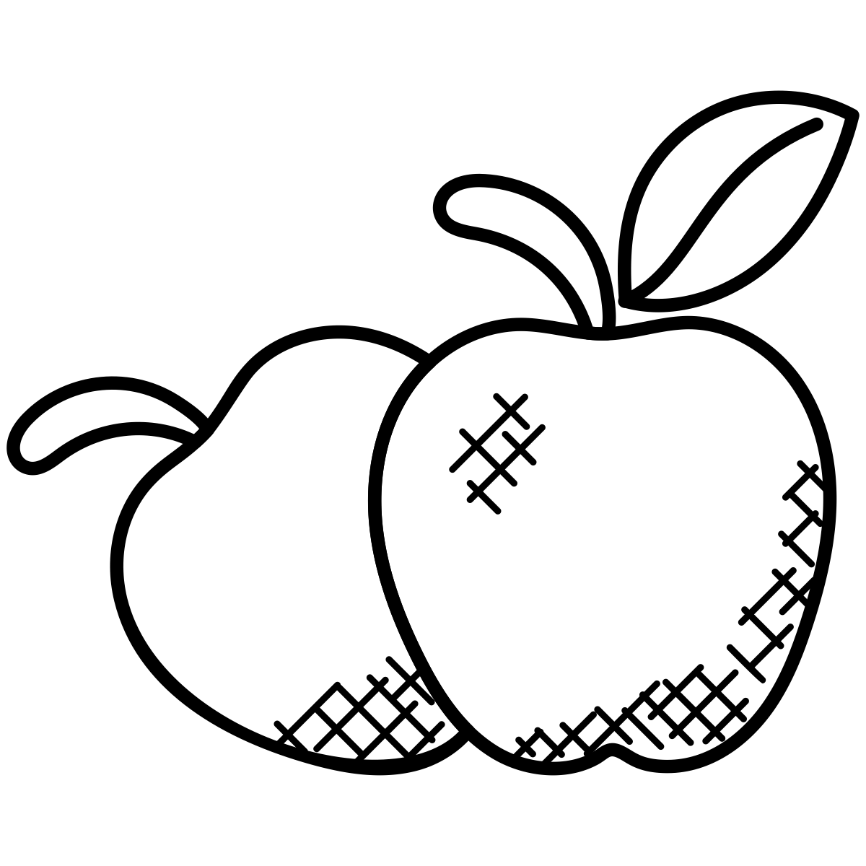 appleapples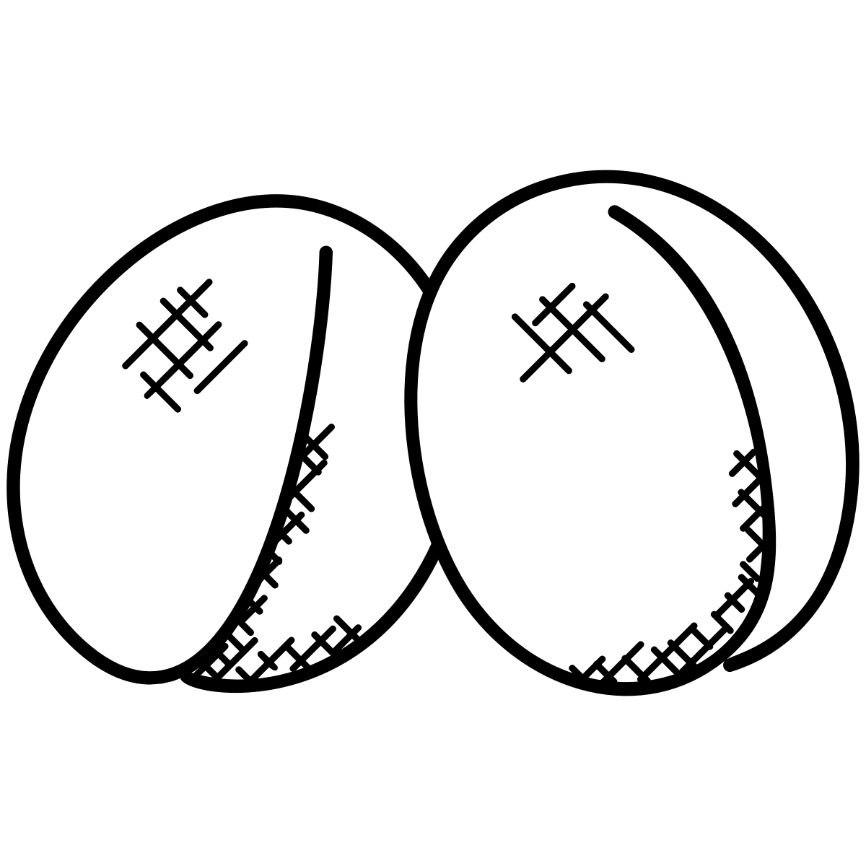 apricotapricots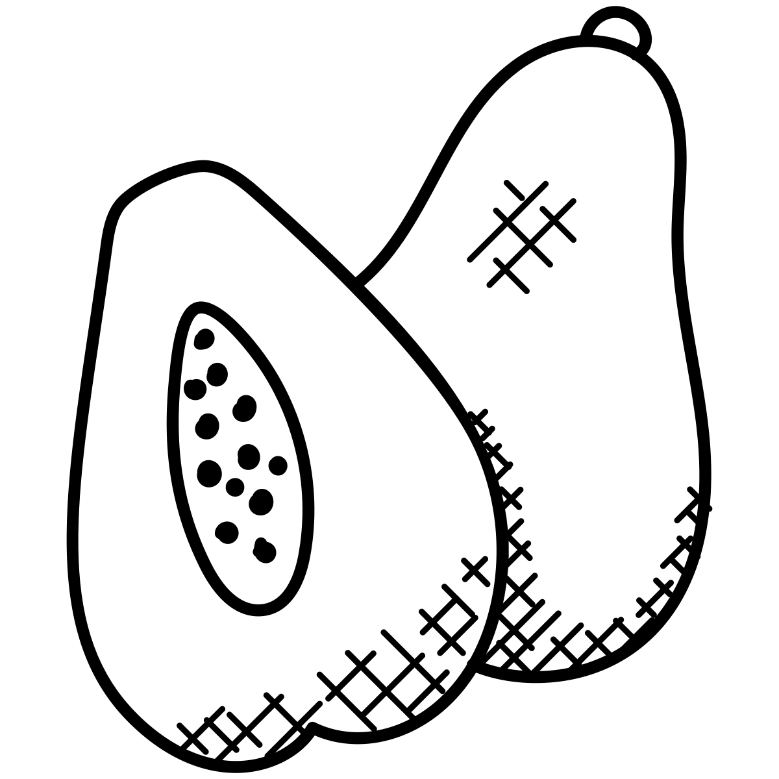 avocadoavocados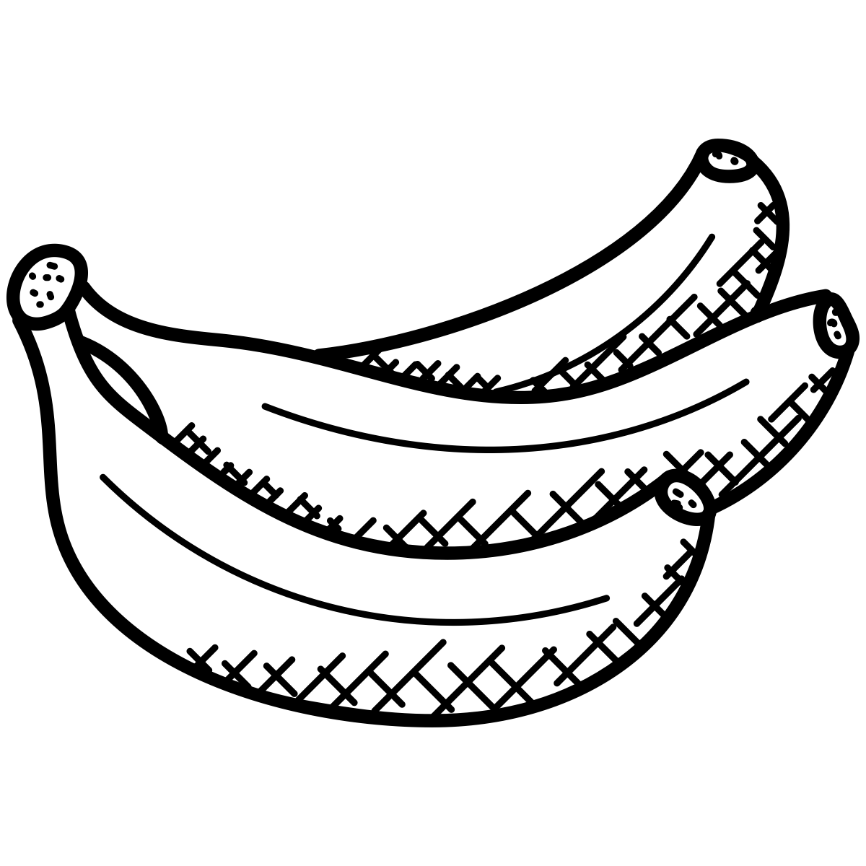 bananabananas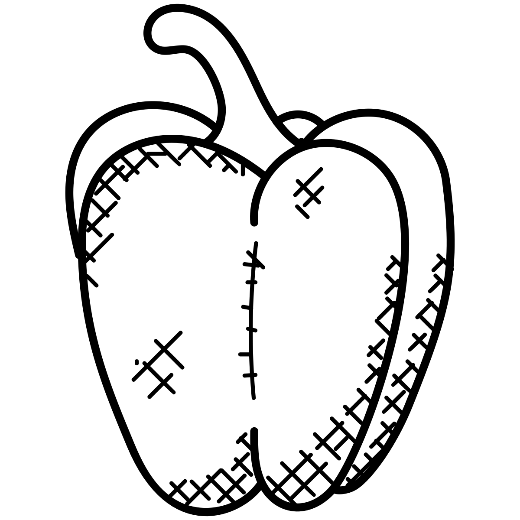 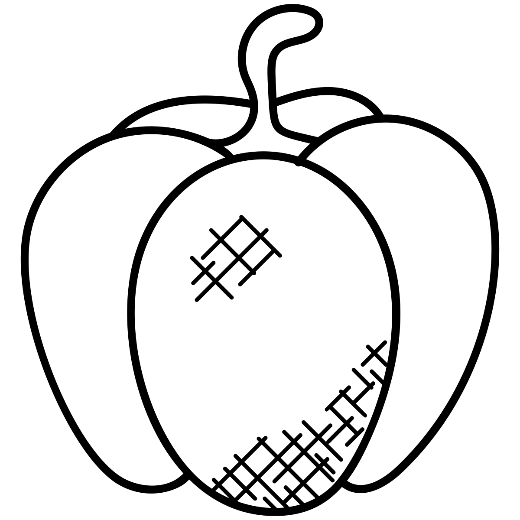 bell pepperbell peppers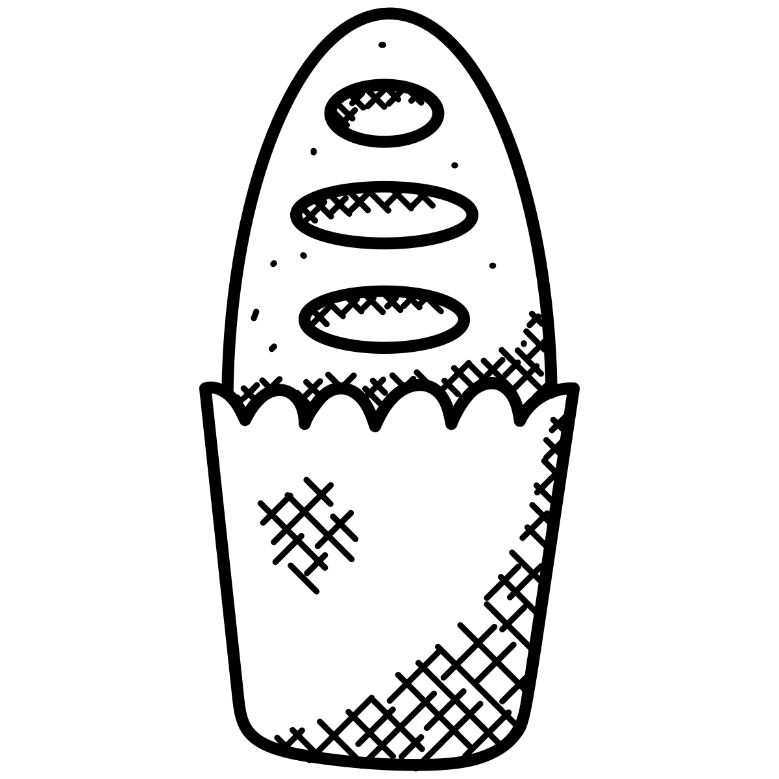 bread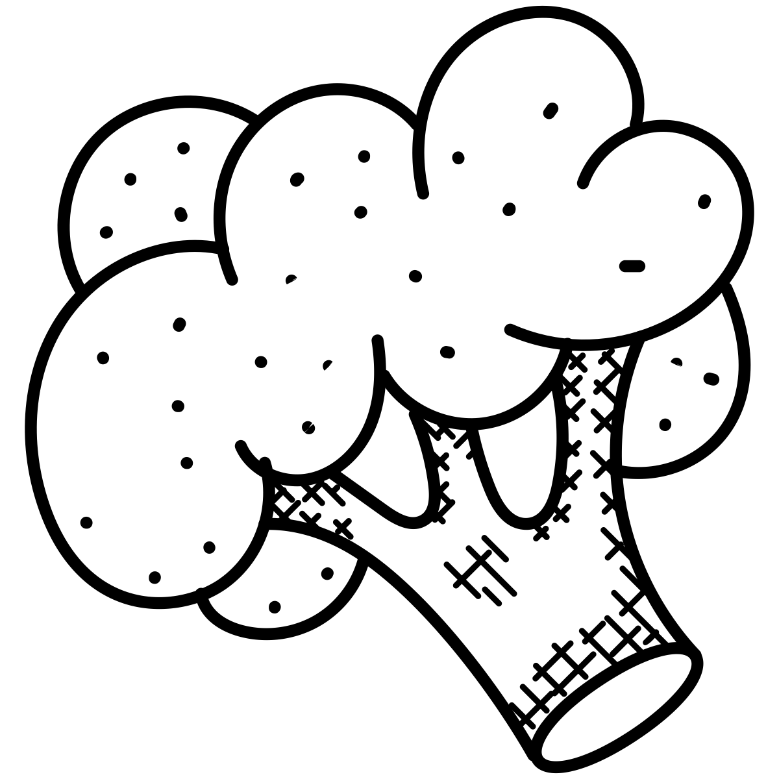 broccoli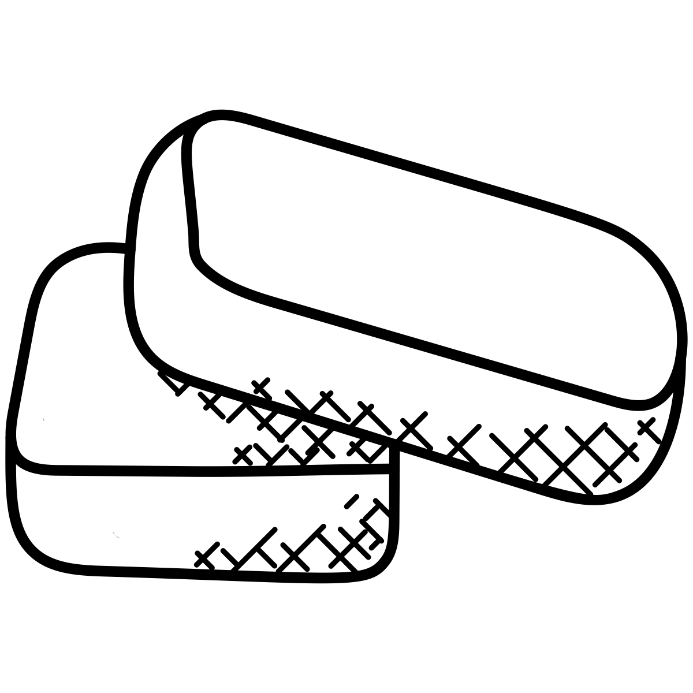 butter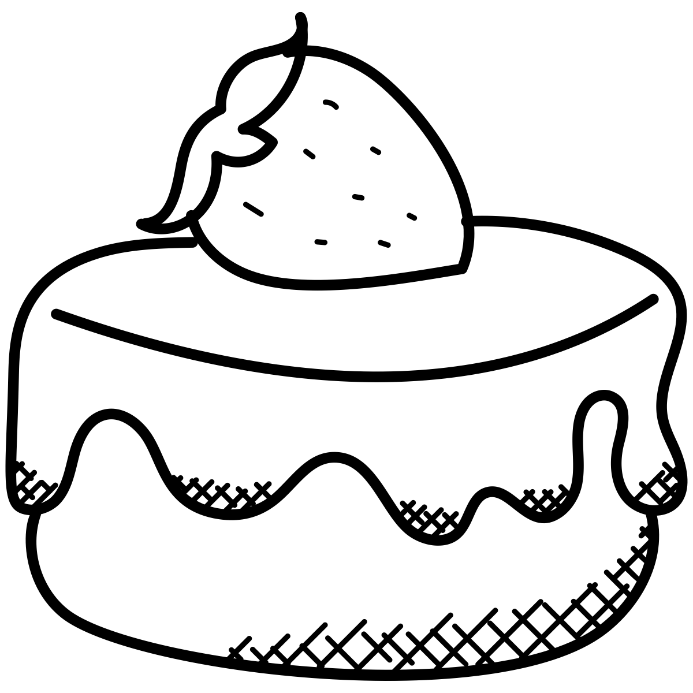 cakecakes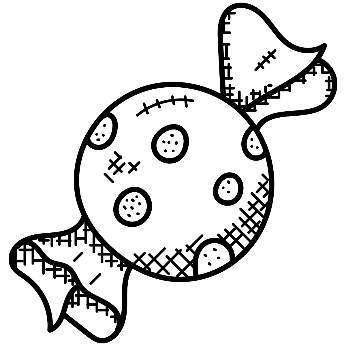 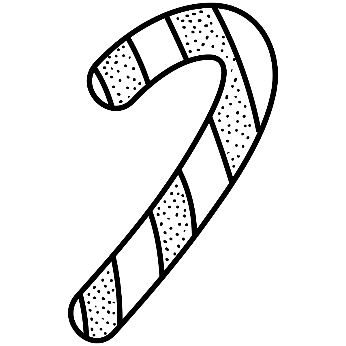 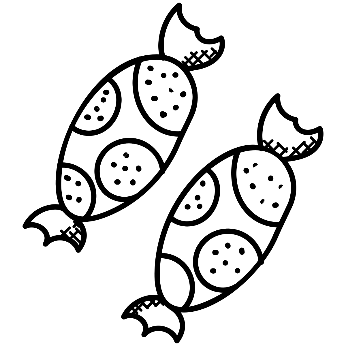 candy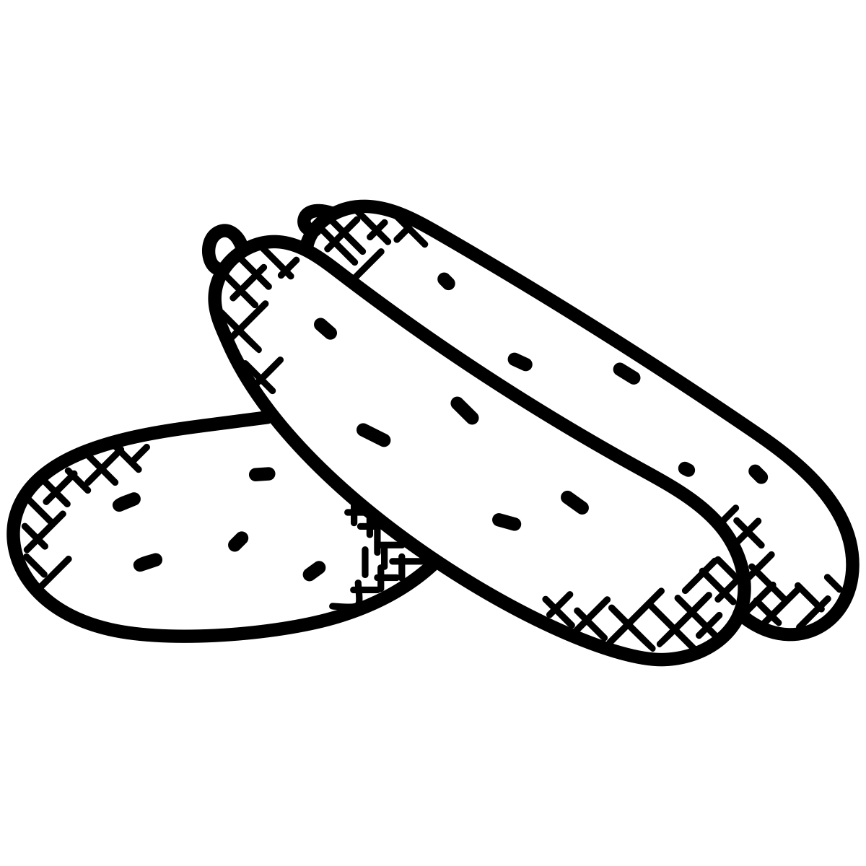 carrotcarrots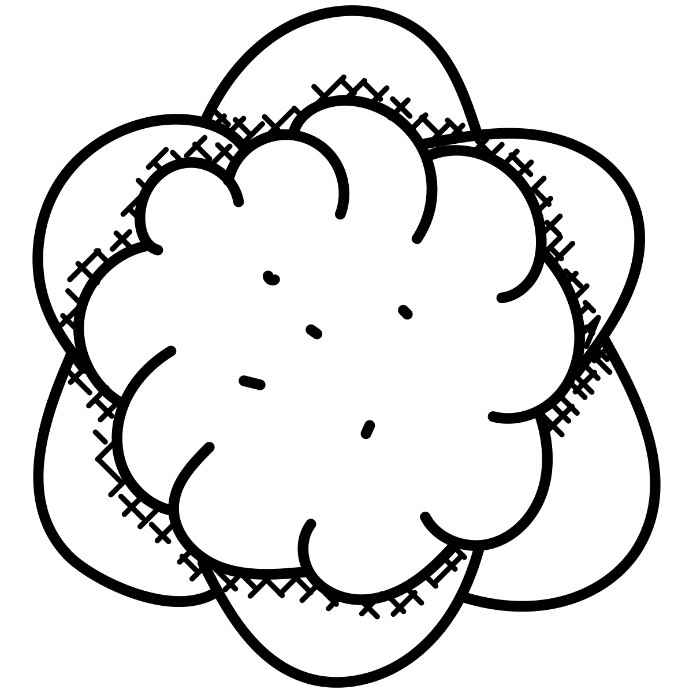 cauliflowercauliflower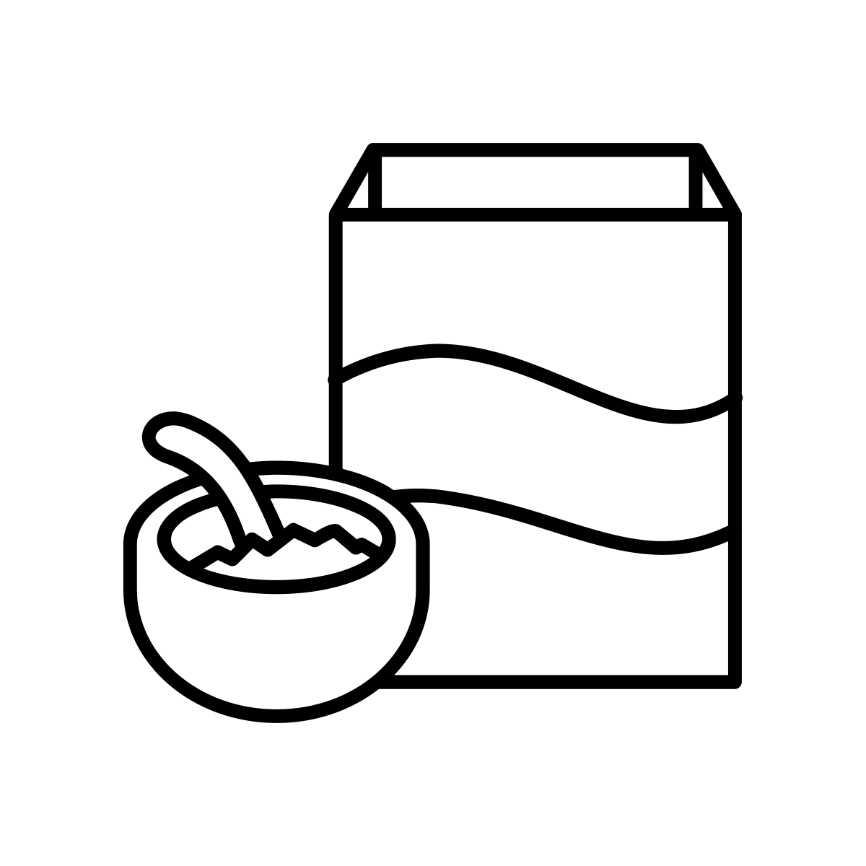 cereal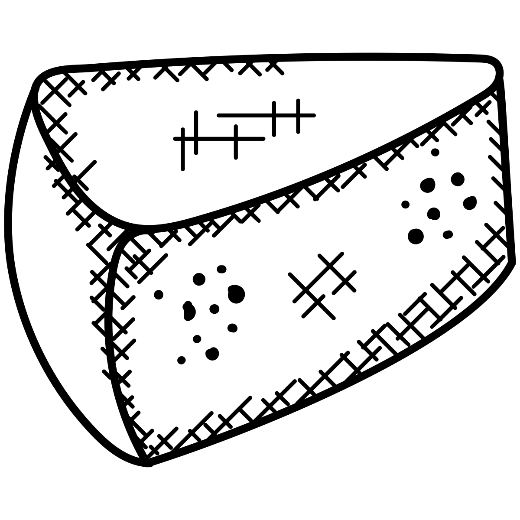 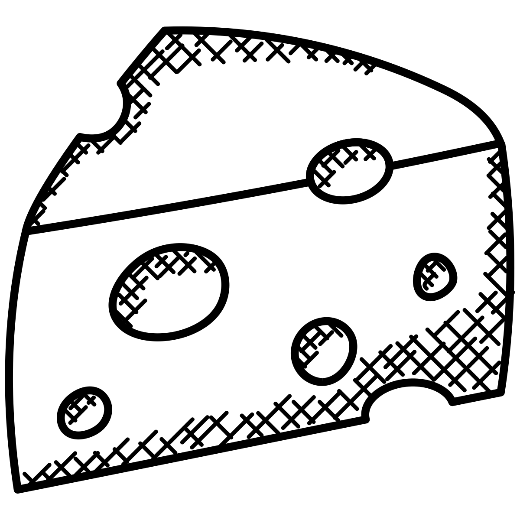 cheese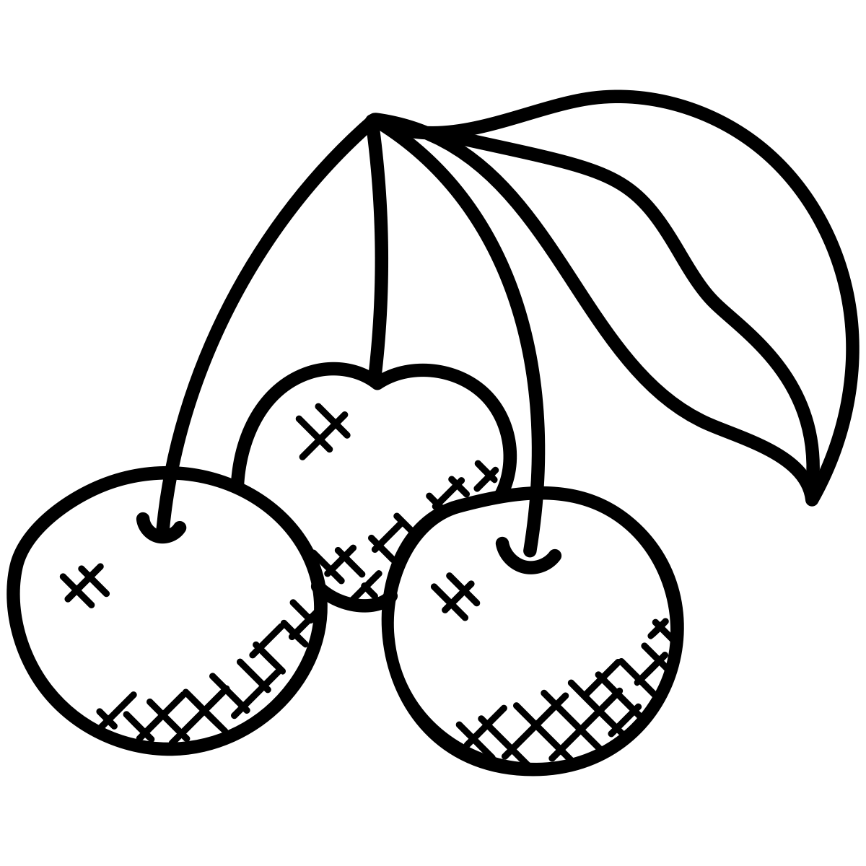 cherrycherries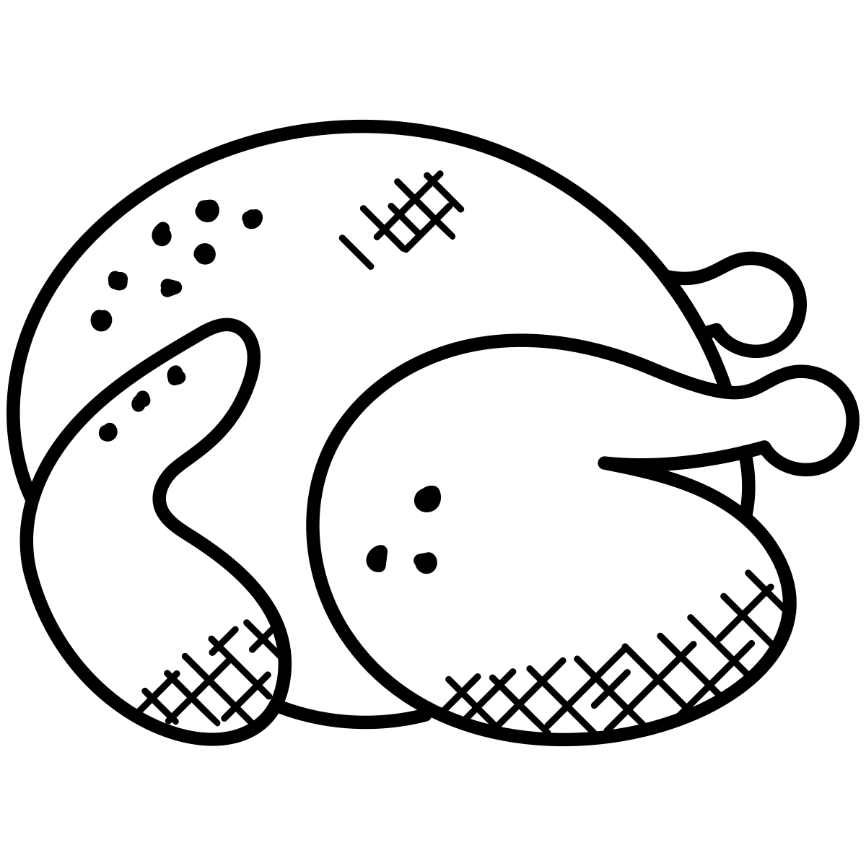 chickenchickens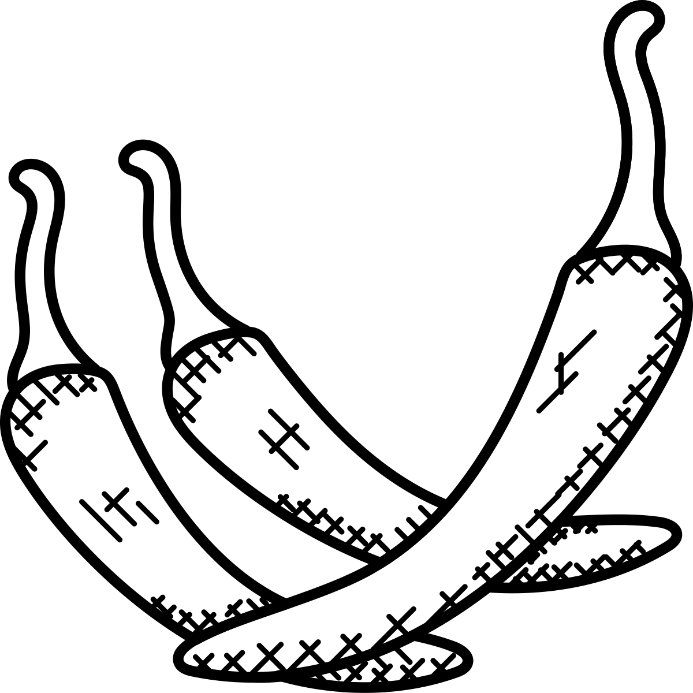 chilli pepperchilli peppers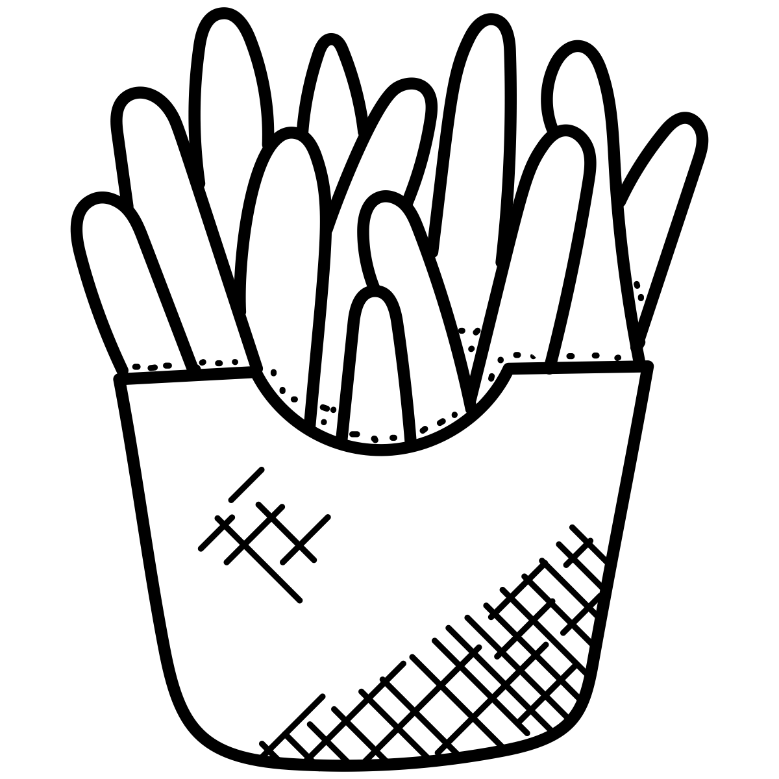 chips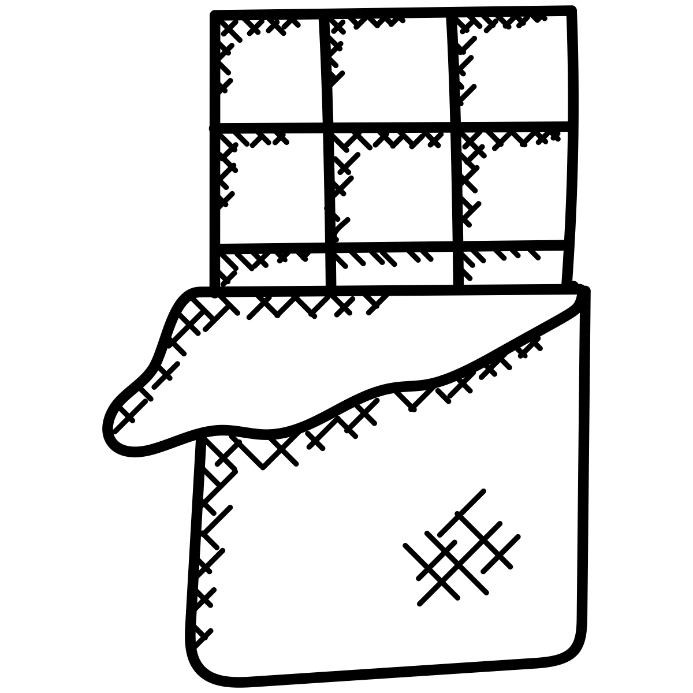 chocolate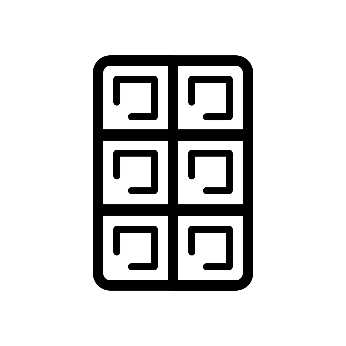 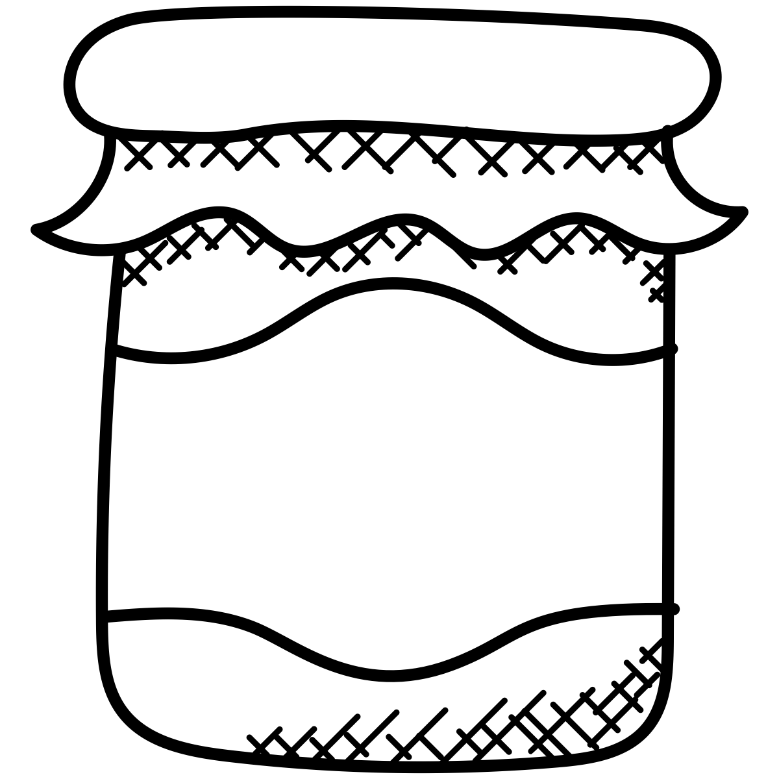 chocolate spread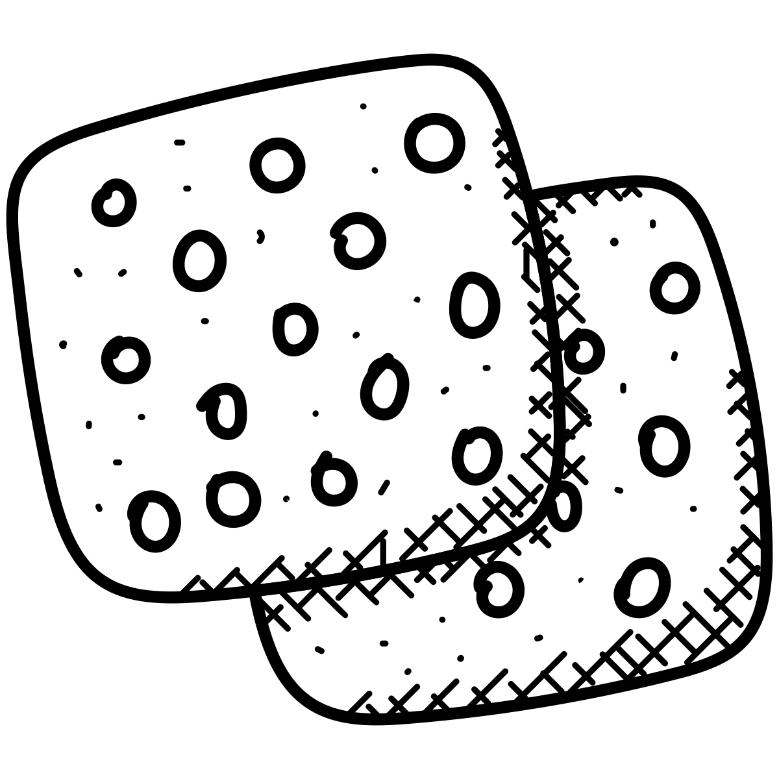 cookiecookies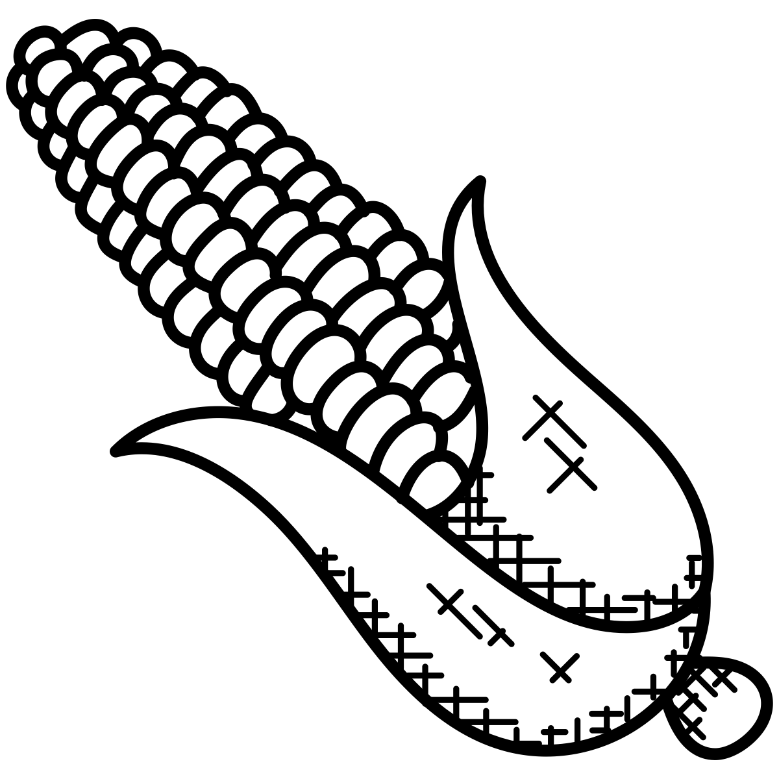 corn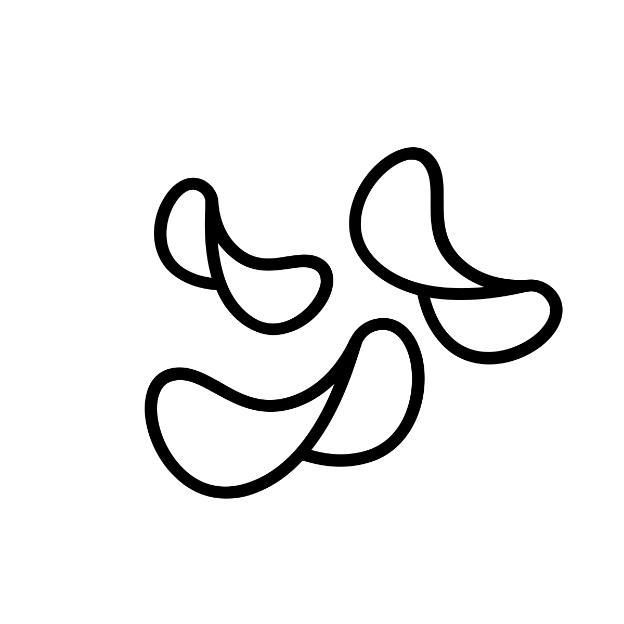 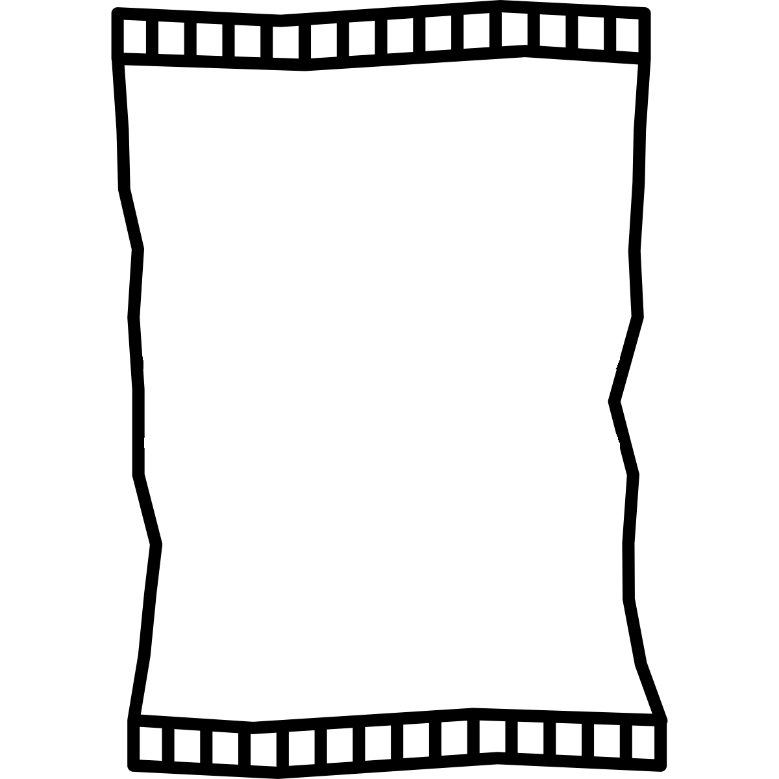 crisps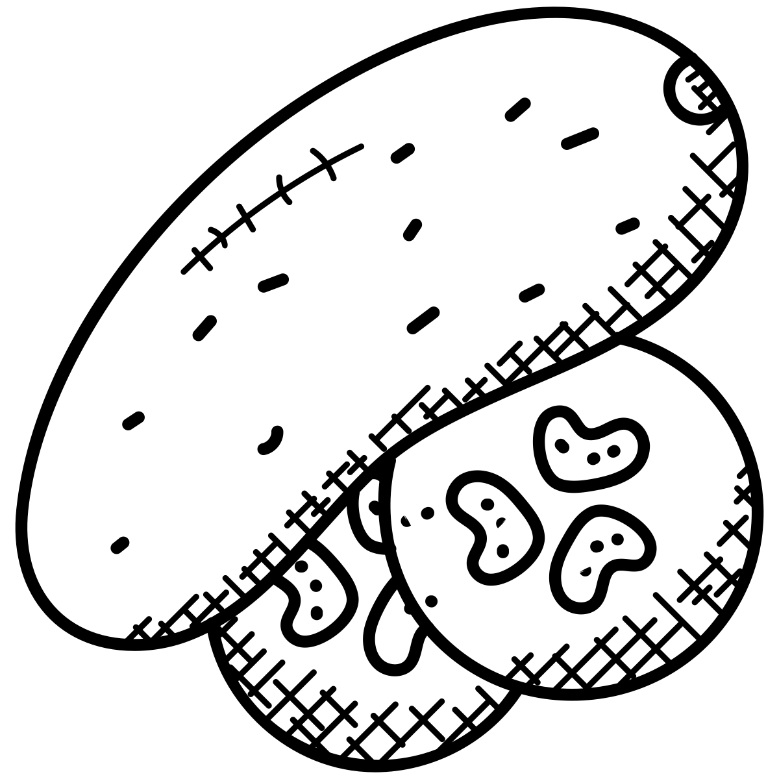 cucumbercucumbers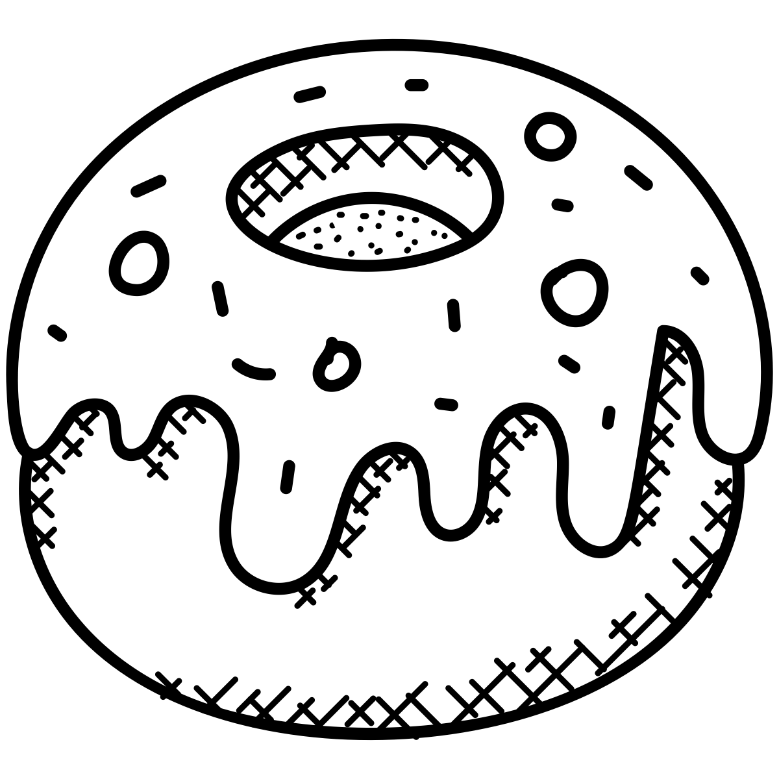 doughnutdoughnuts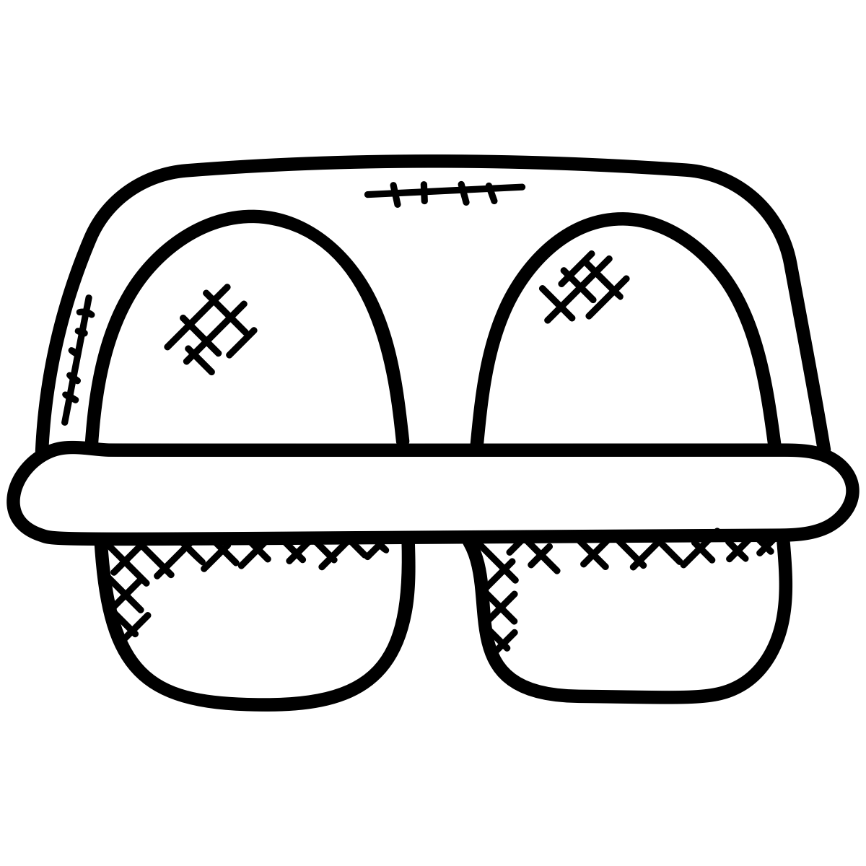 eggeggs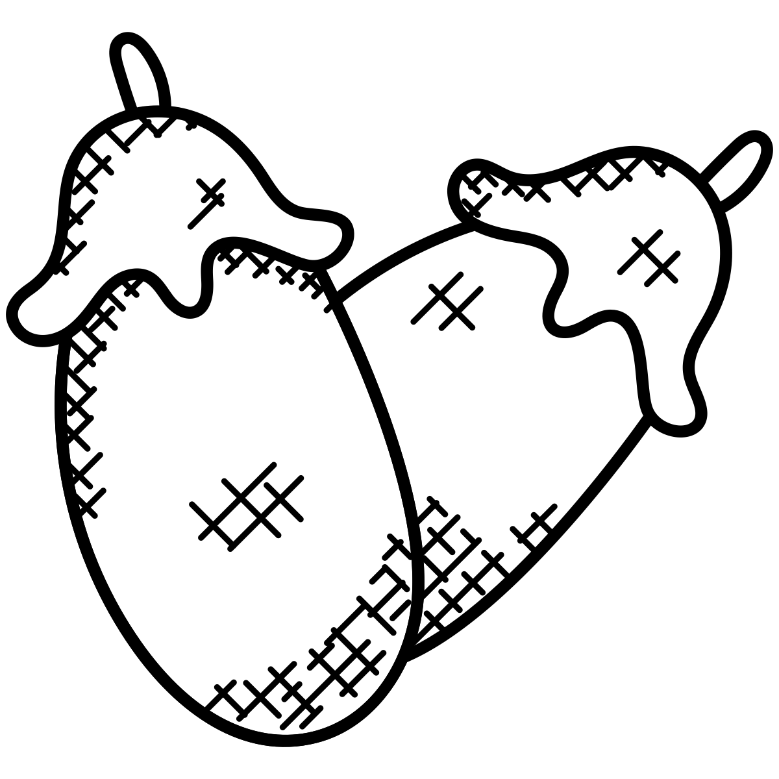 eggplanteggplants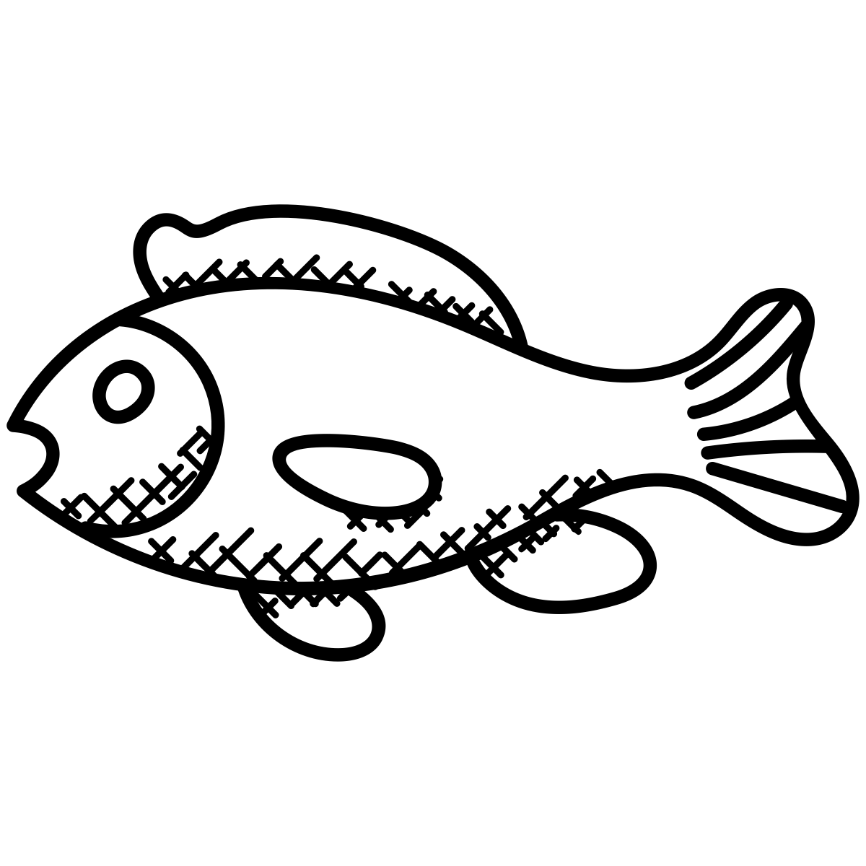 fishfish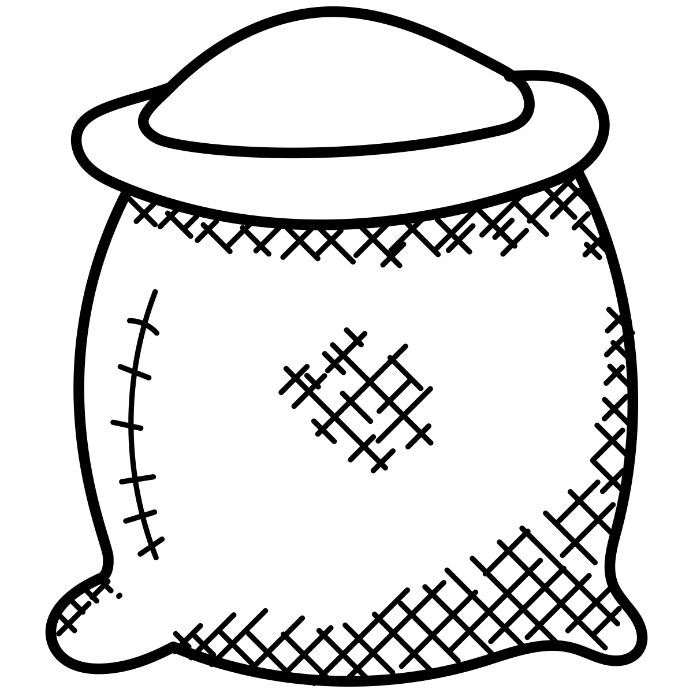 flour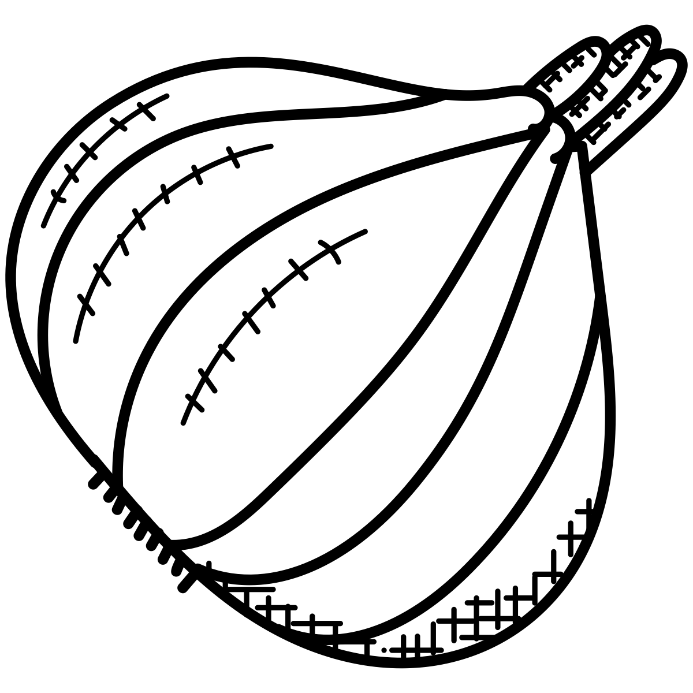 garlicheads of garlic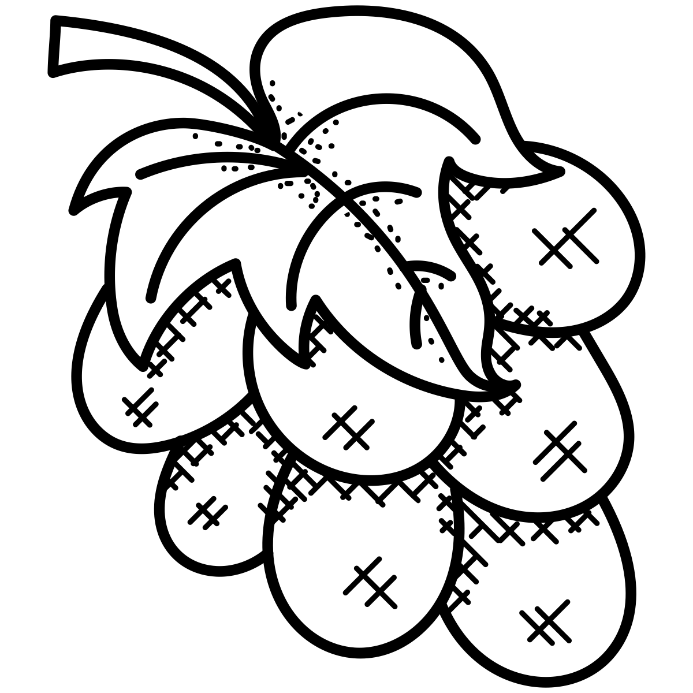 grapegrapes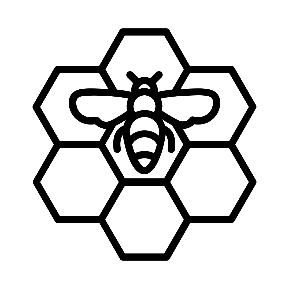 honey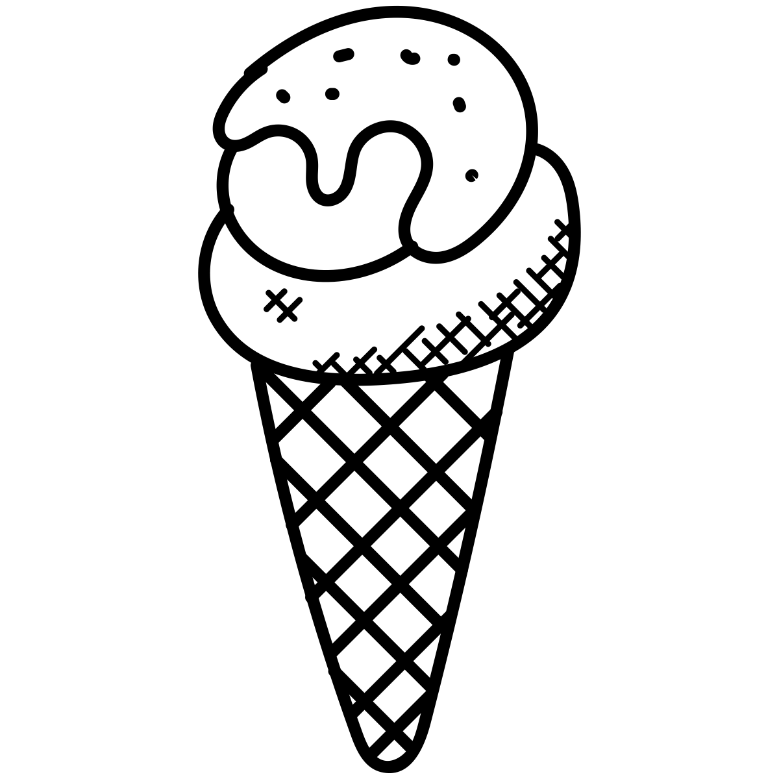 ice cream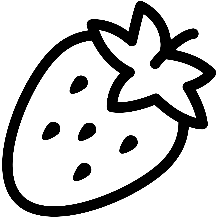 jam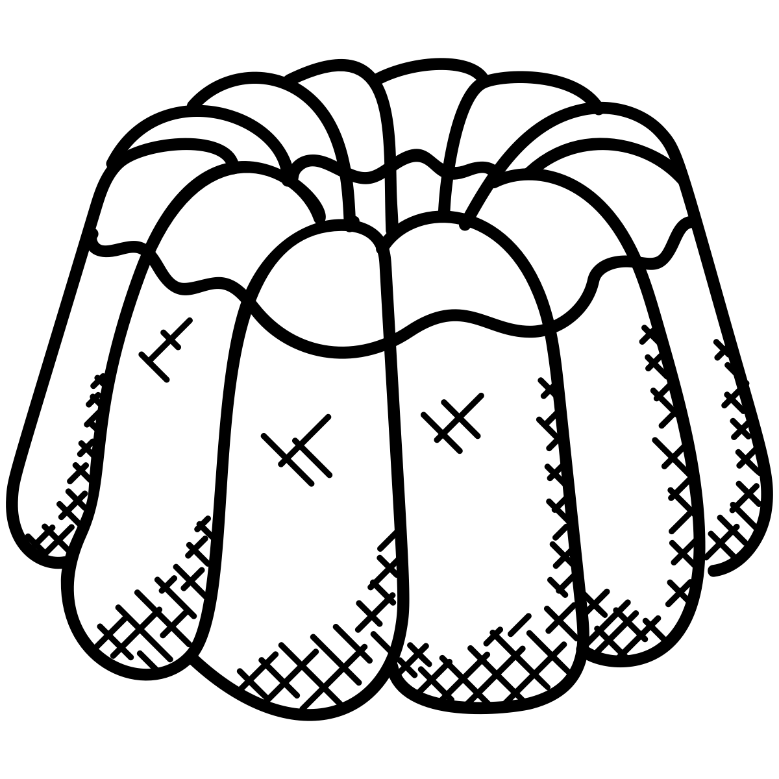 jello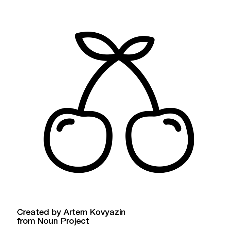 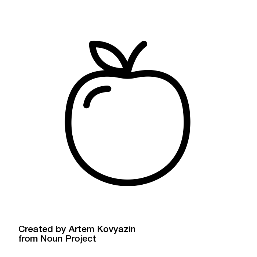 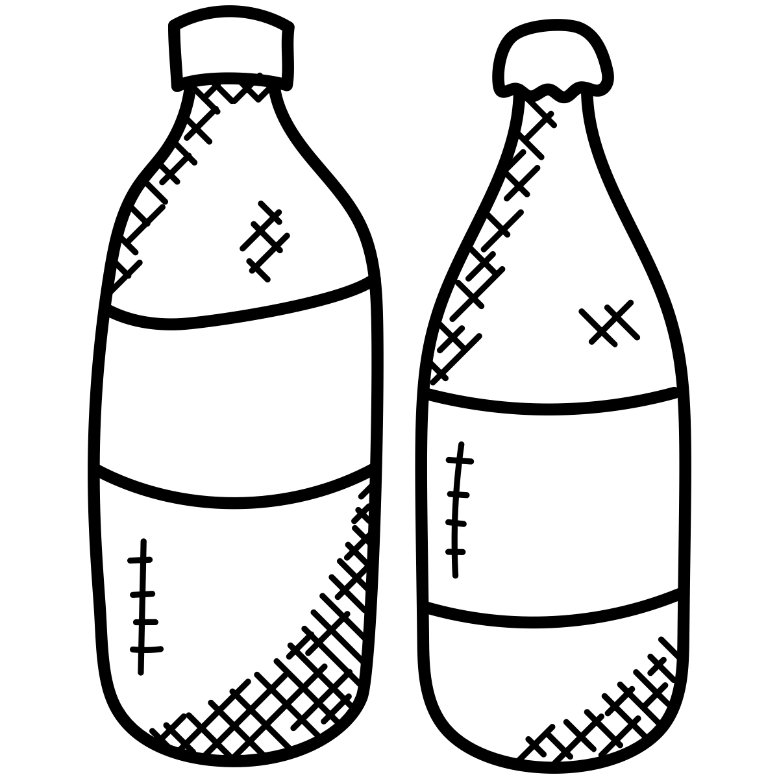 juice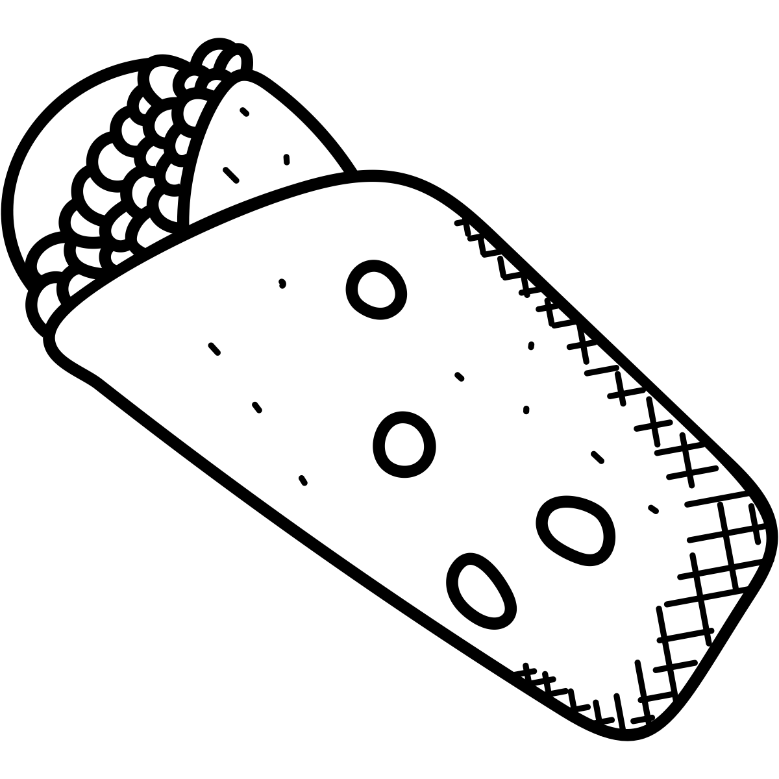 kebab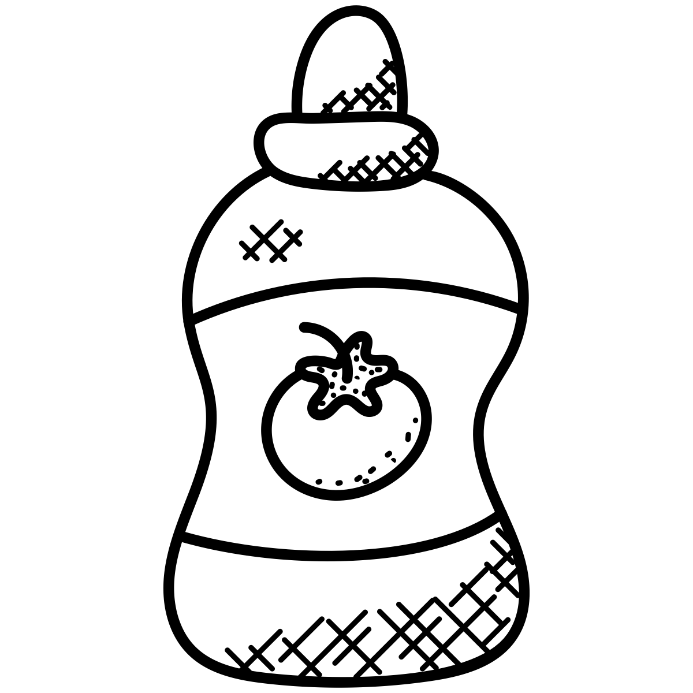 ketchup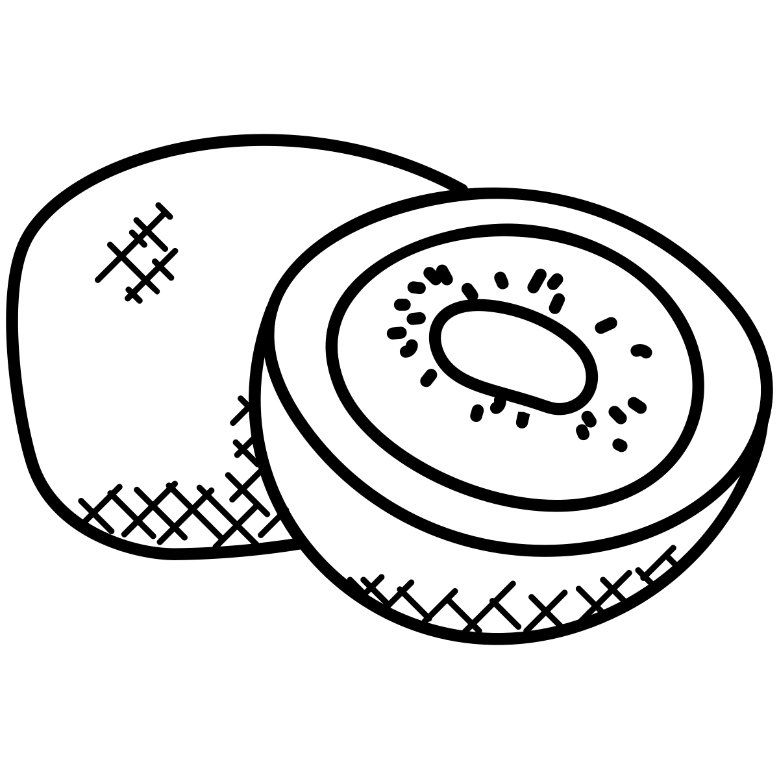 kiwi fruitkiwi fruit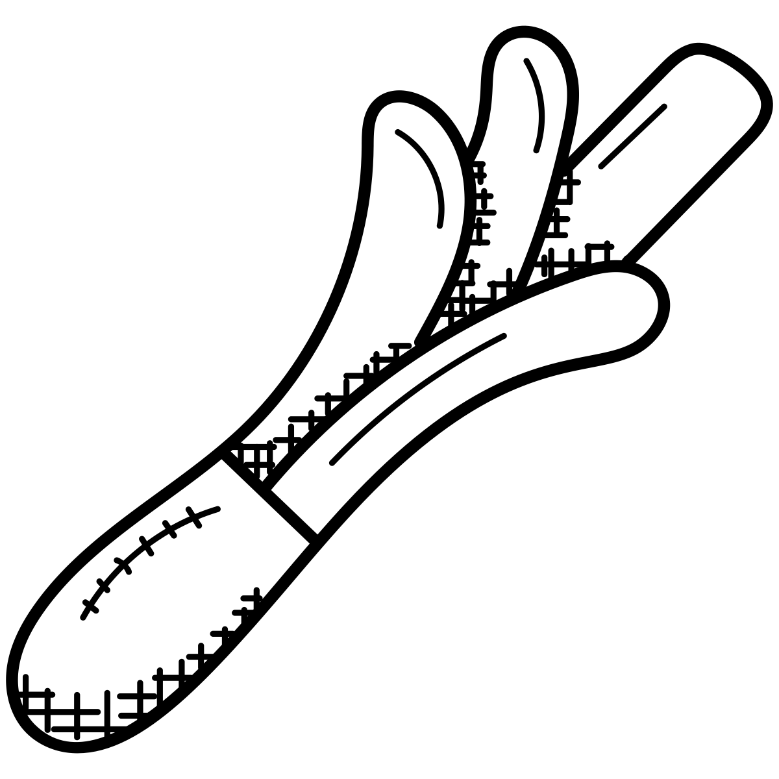 leekleeks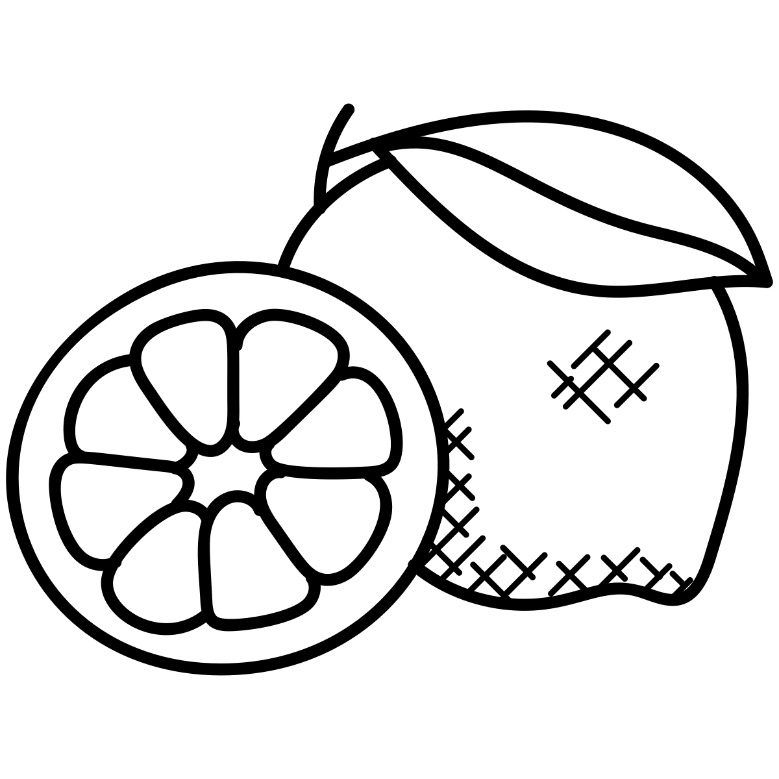 lemonlemons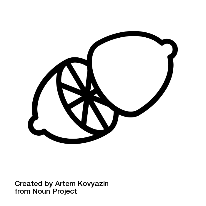 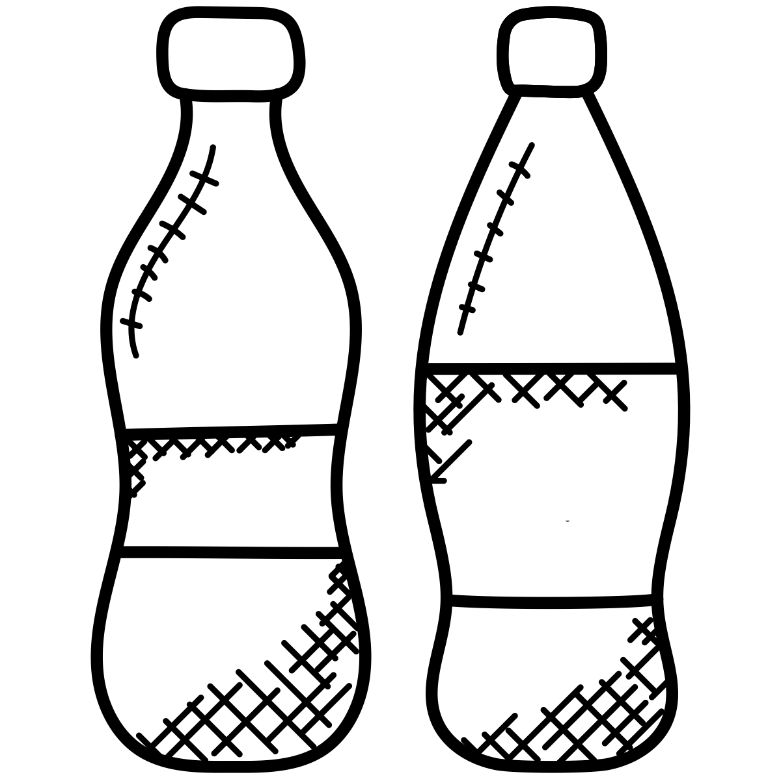 lemonade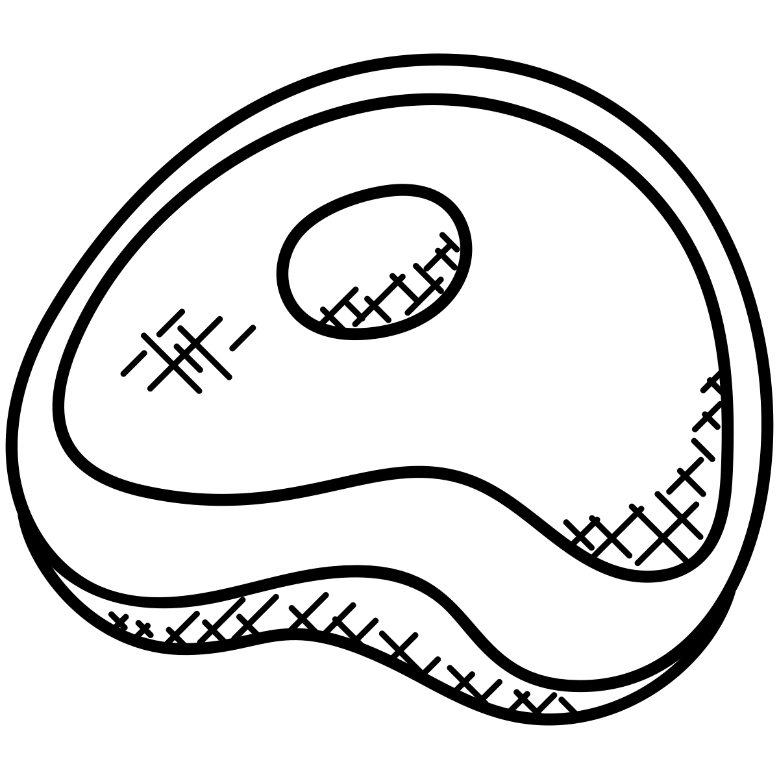 meat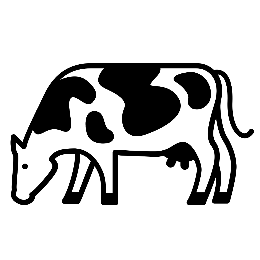 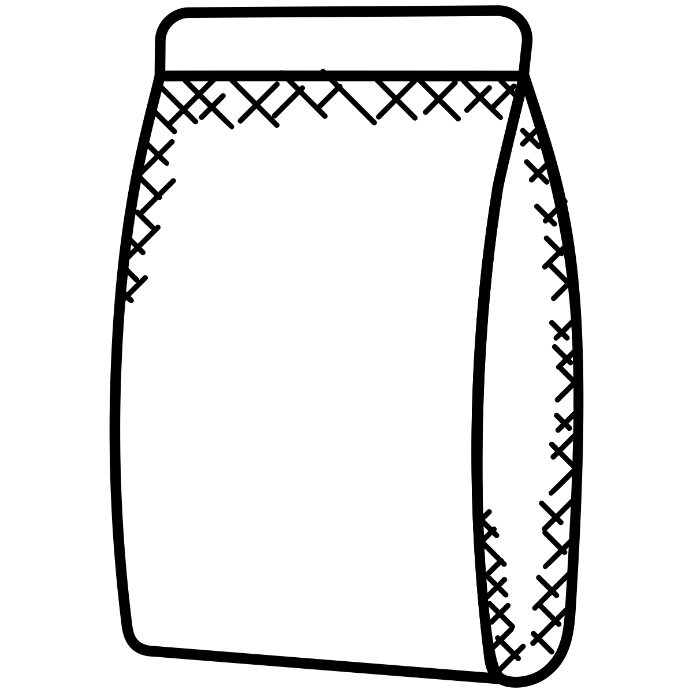 milk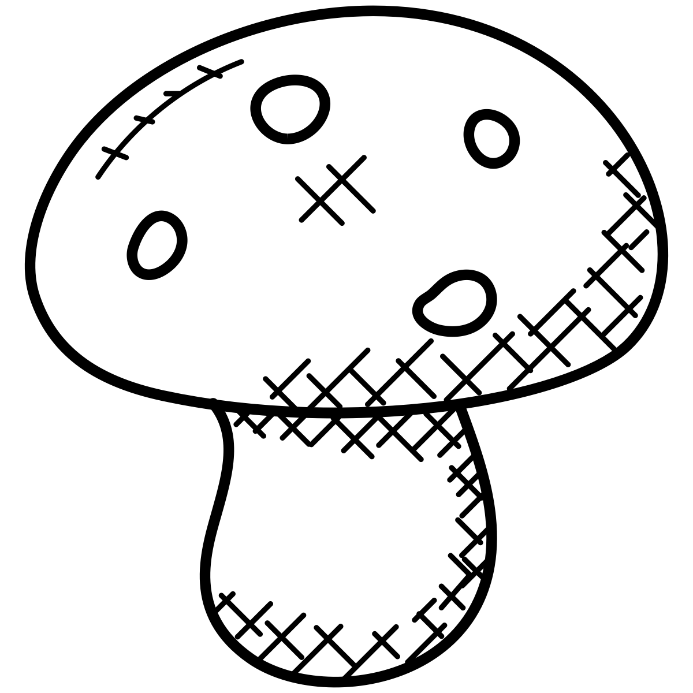 mushroommushrooms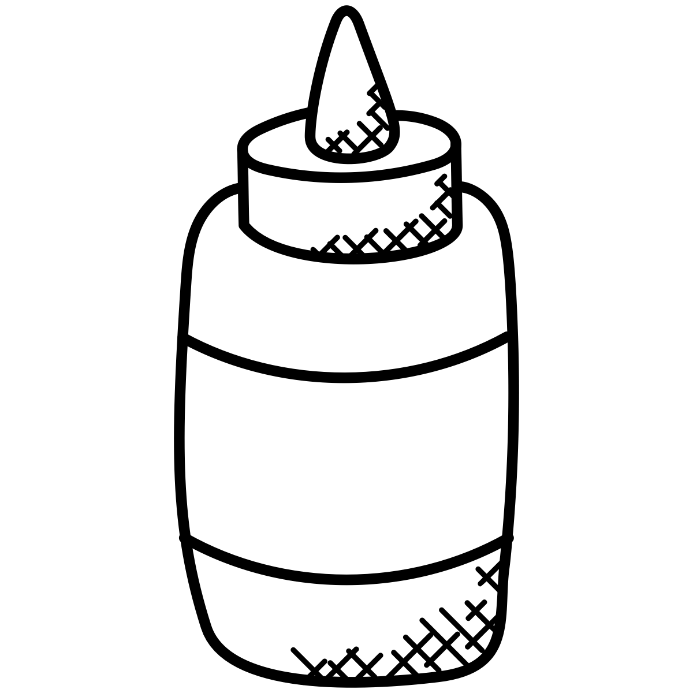 mustard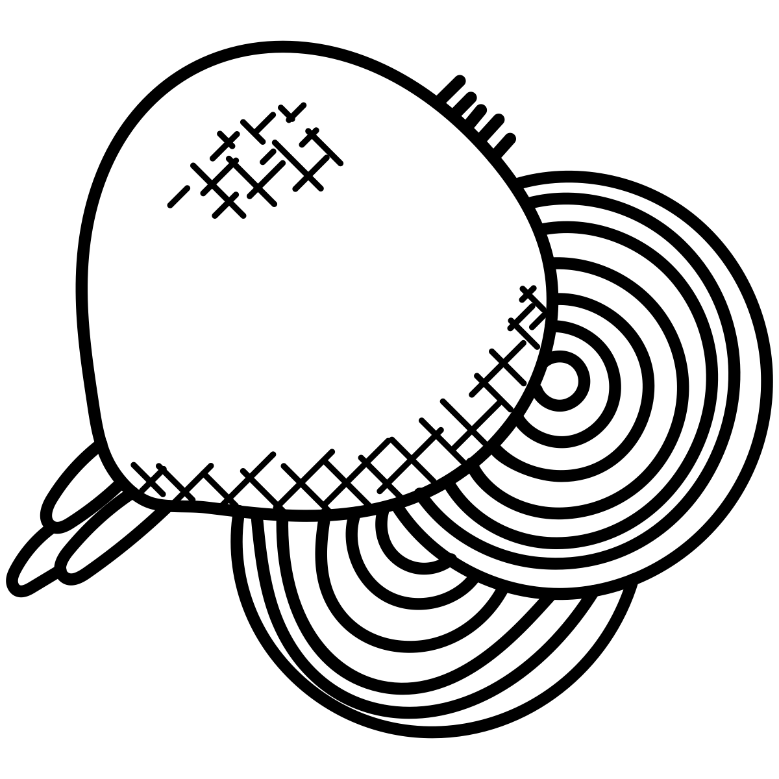 oniononions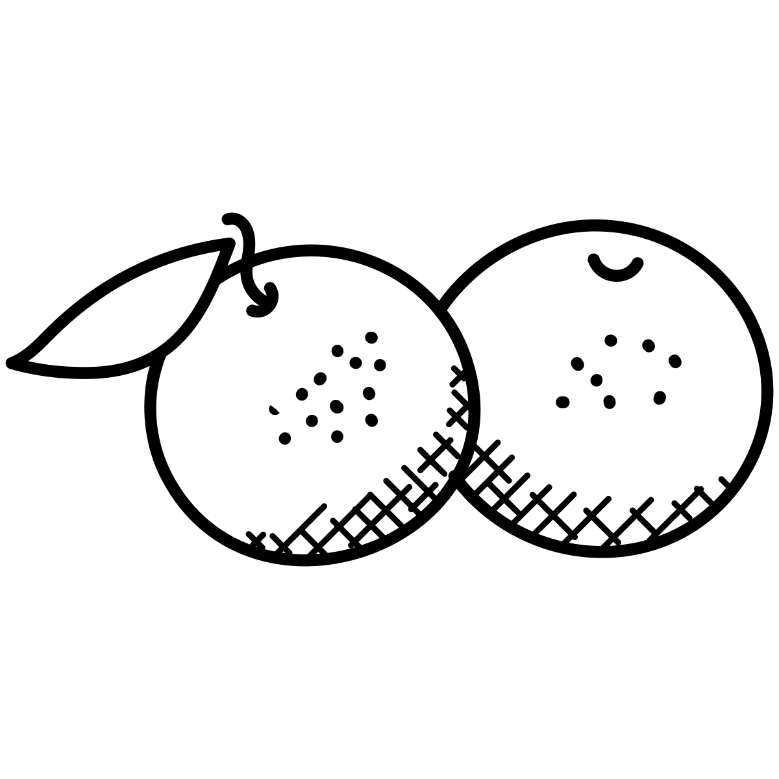 orangeoranges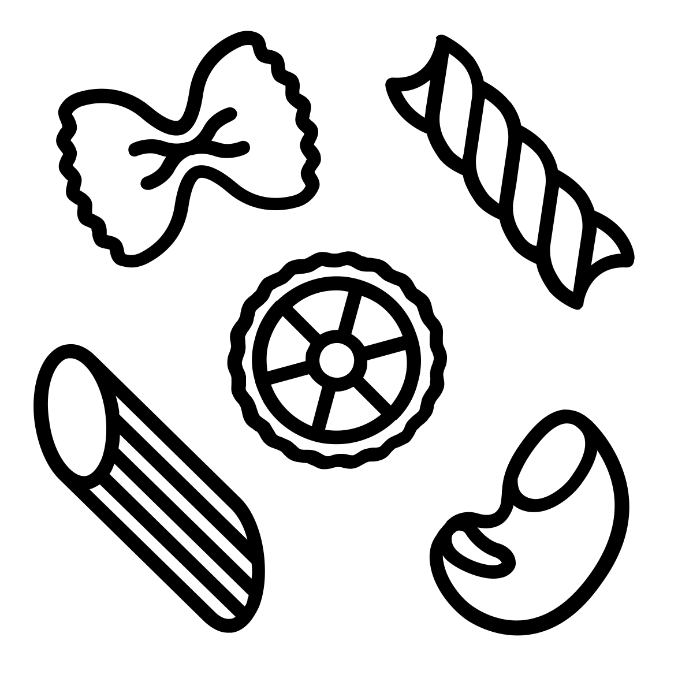 pasta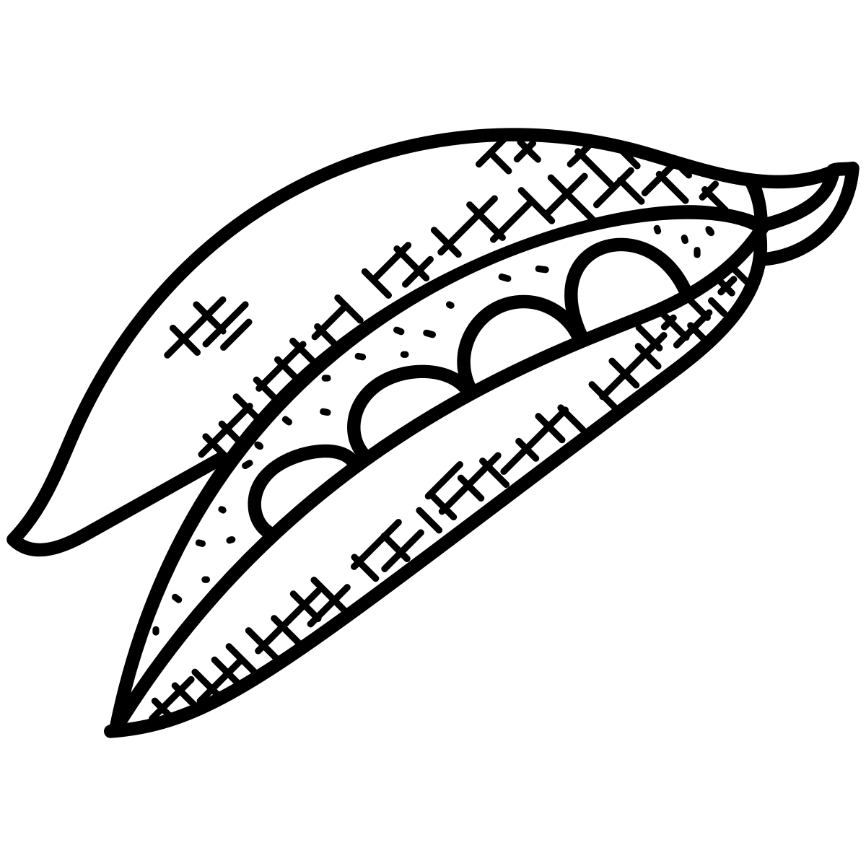 peapeas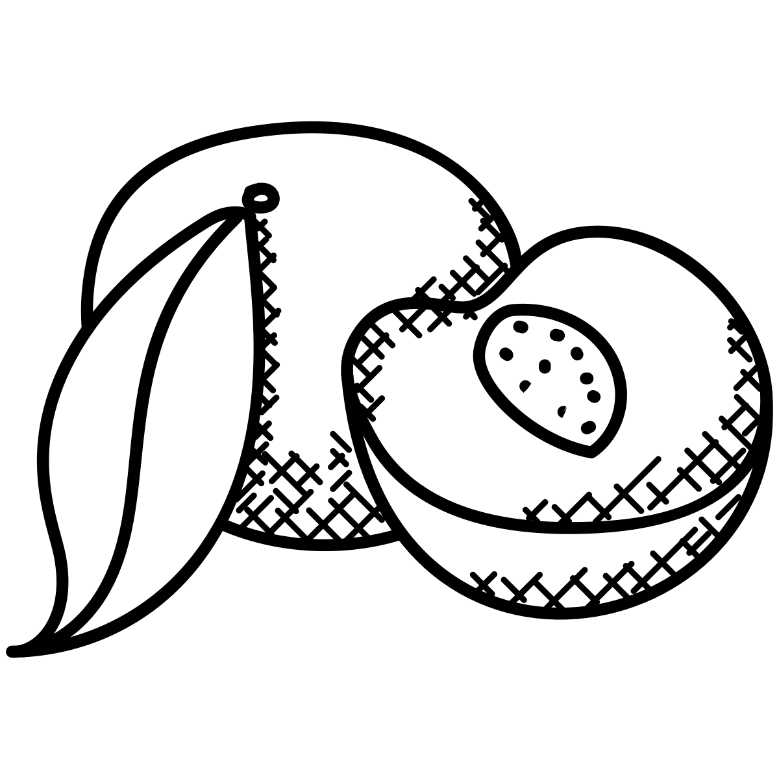 peachpeaches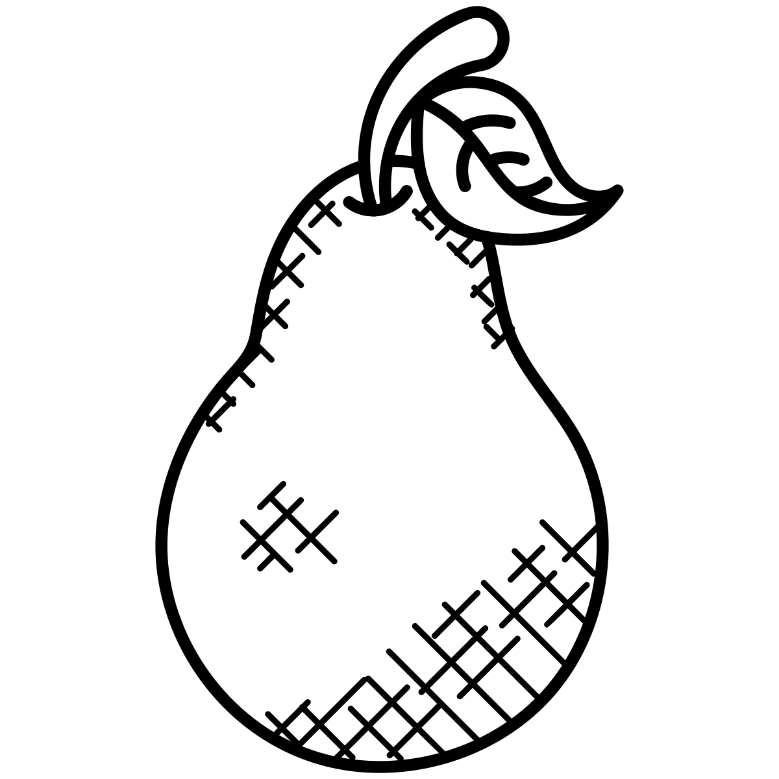 pearpears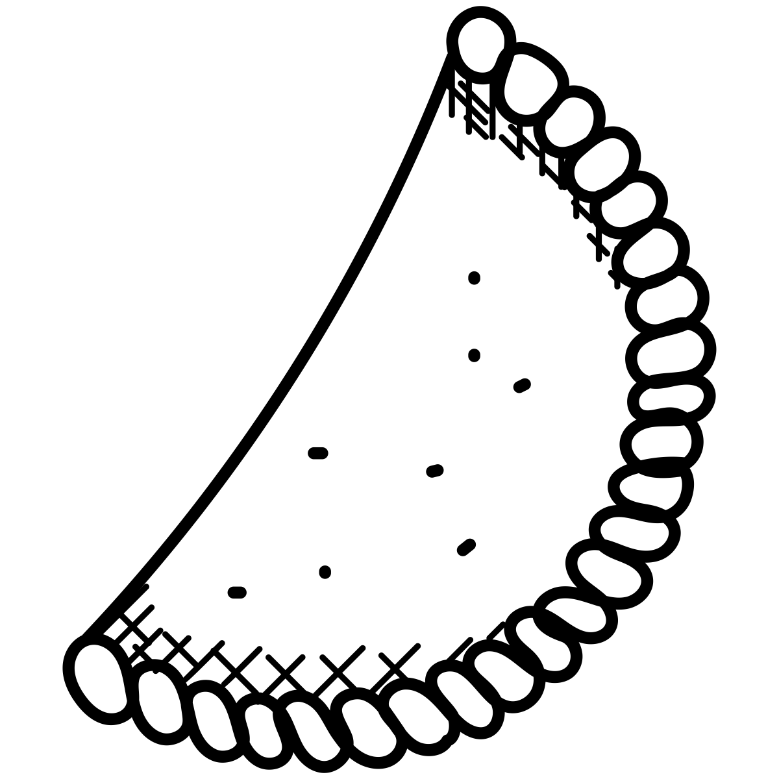 piepies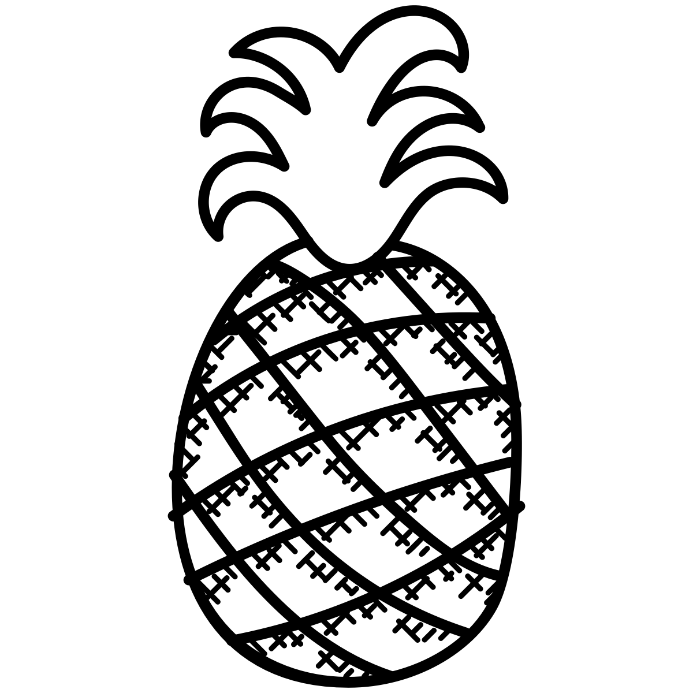 pineapplepineapples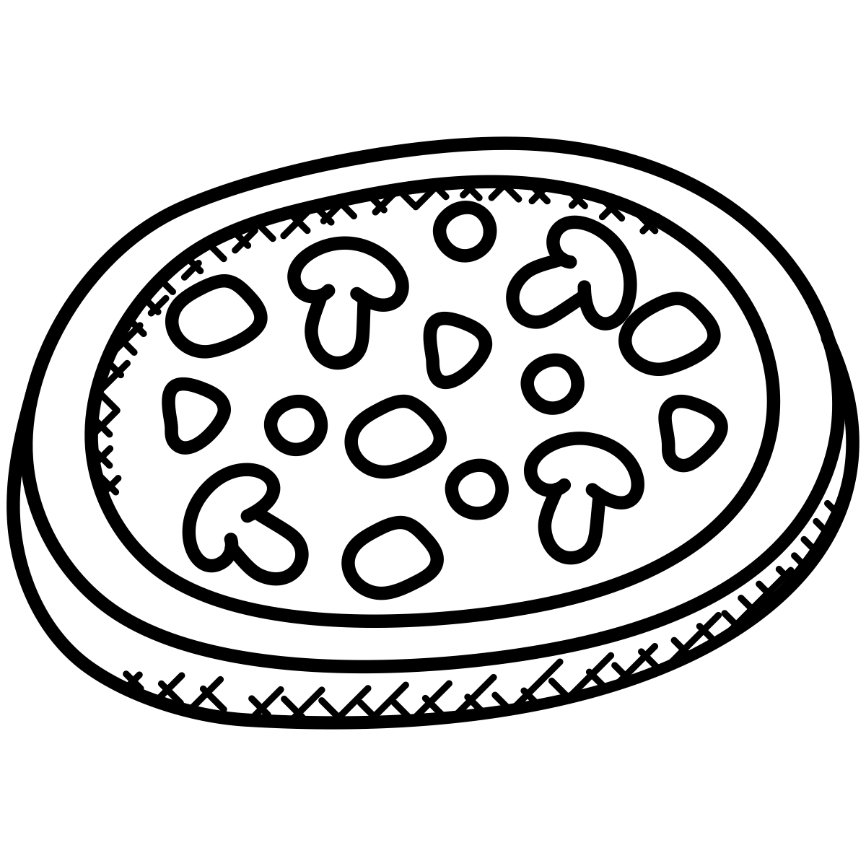 pizzapizzas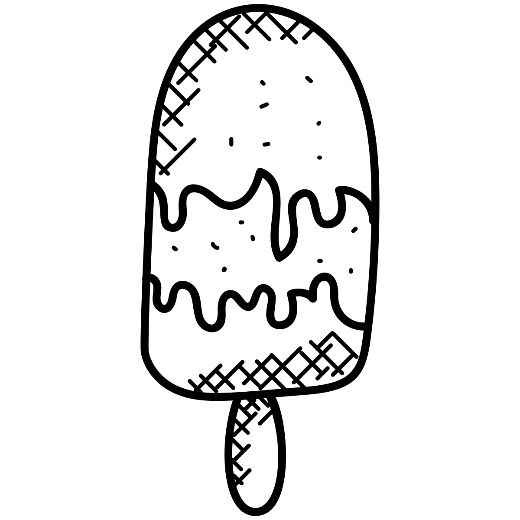 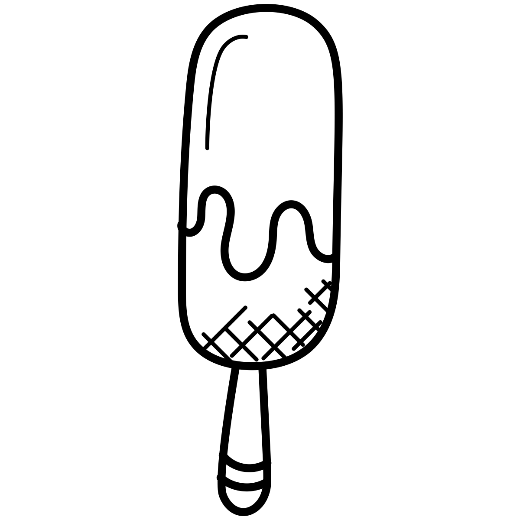 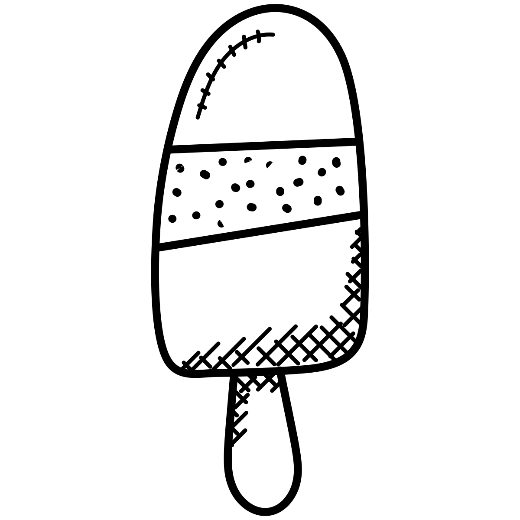 popsiclepopsicles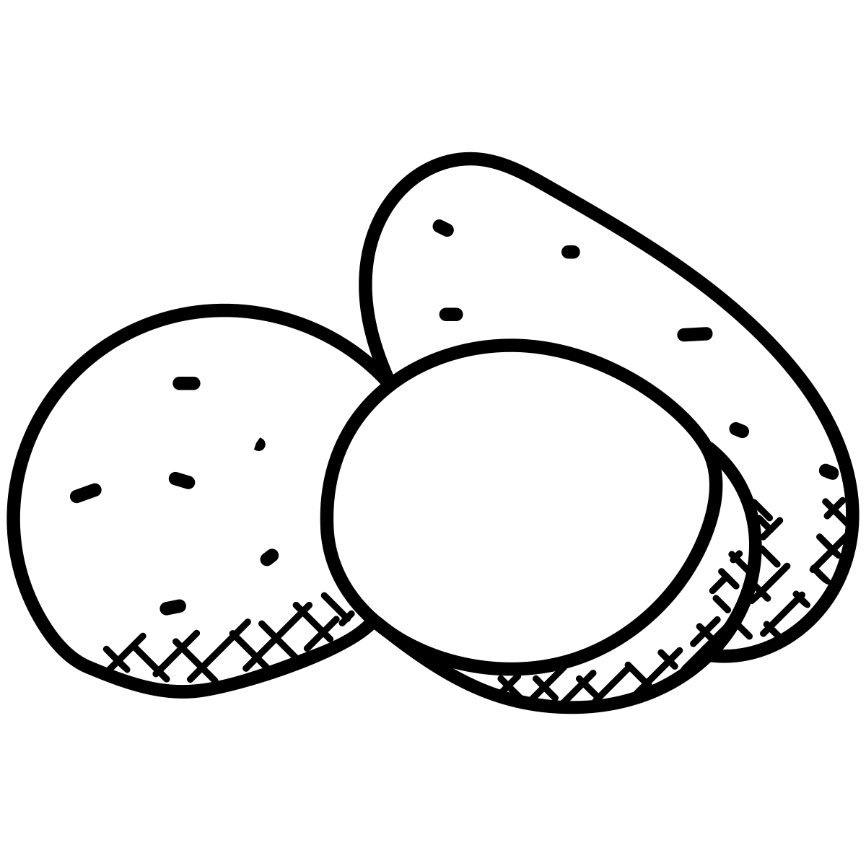 potatopotatoes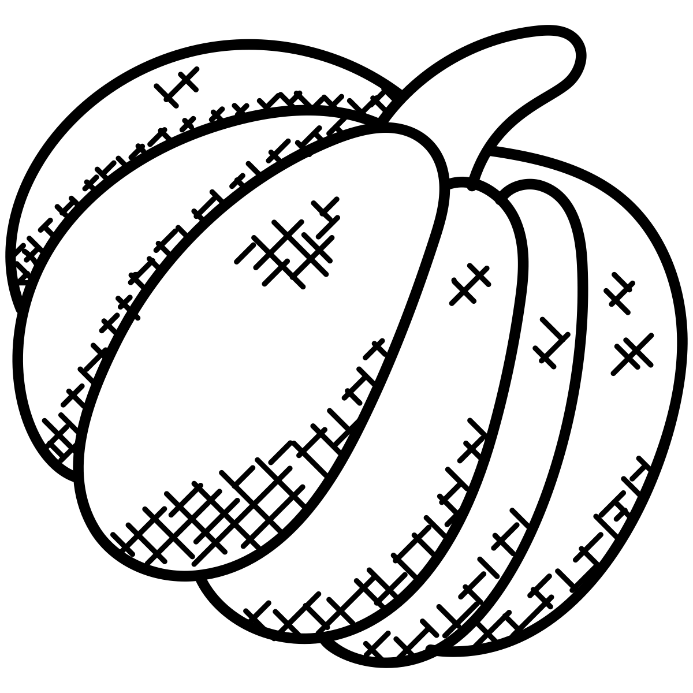 pumpkinpumpkins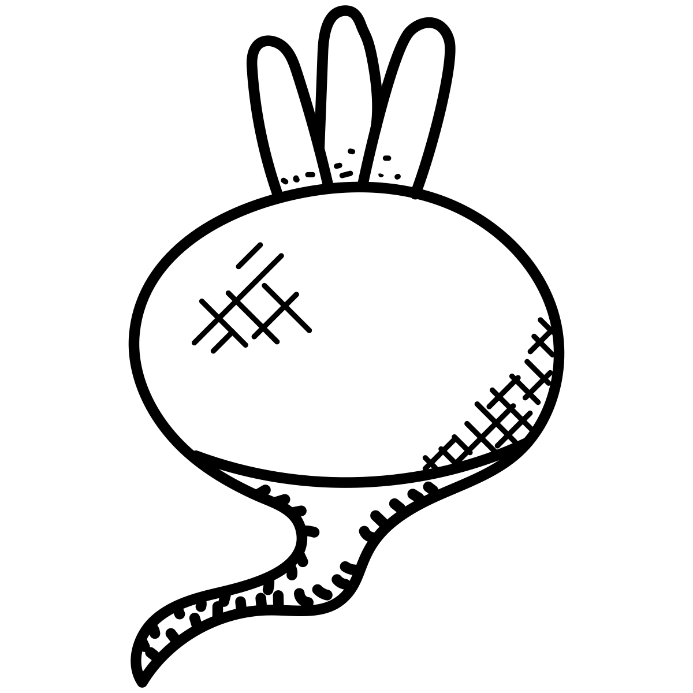 radishradishes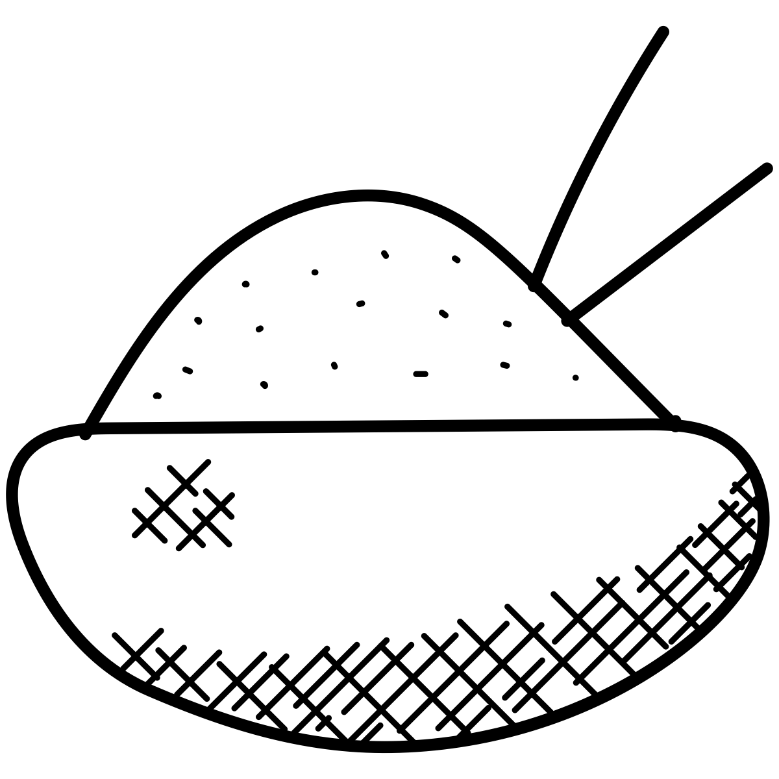 rice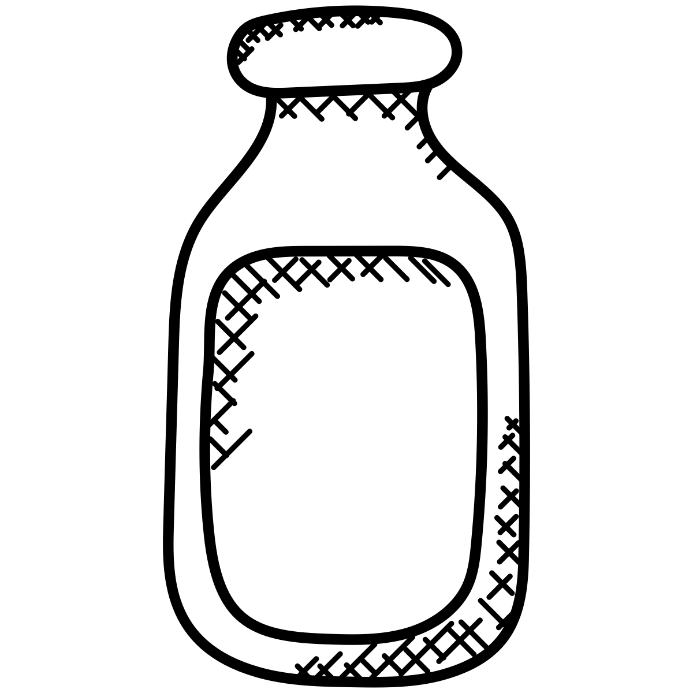 salt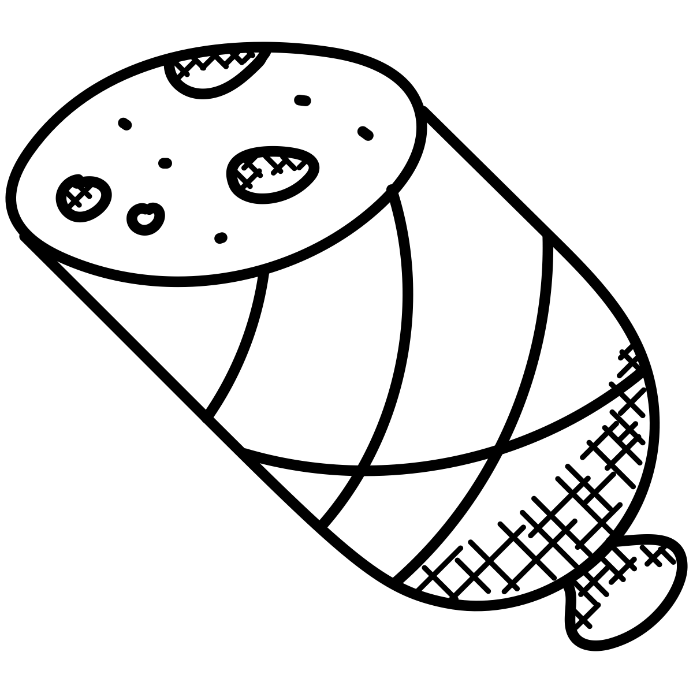 sausagesausages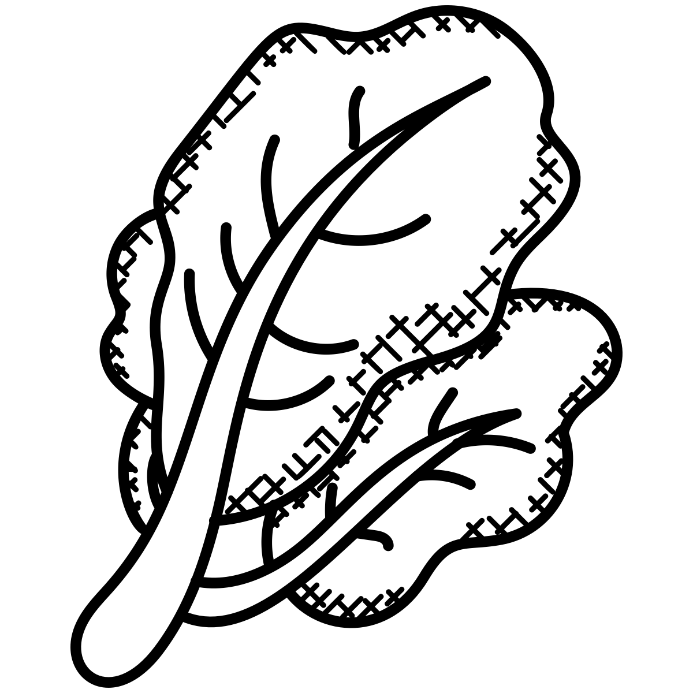 spinach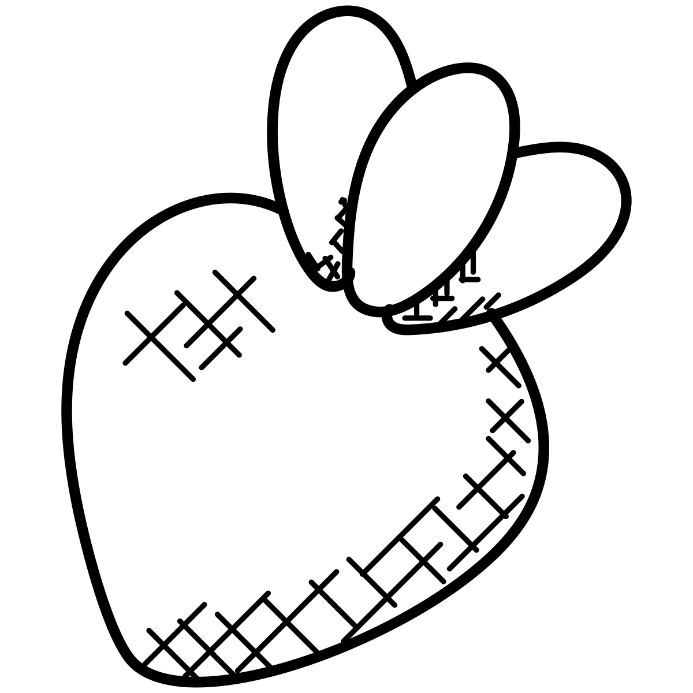 strawberrystrawberries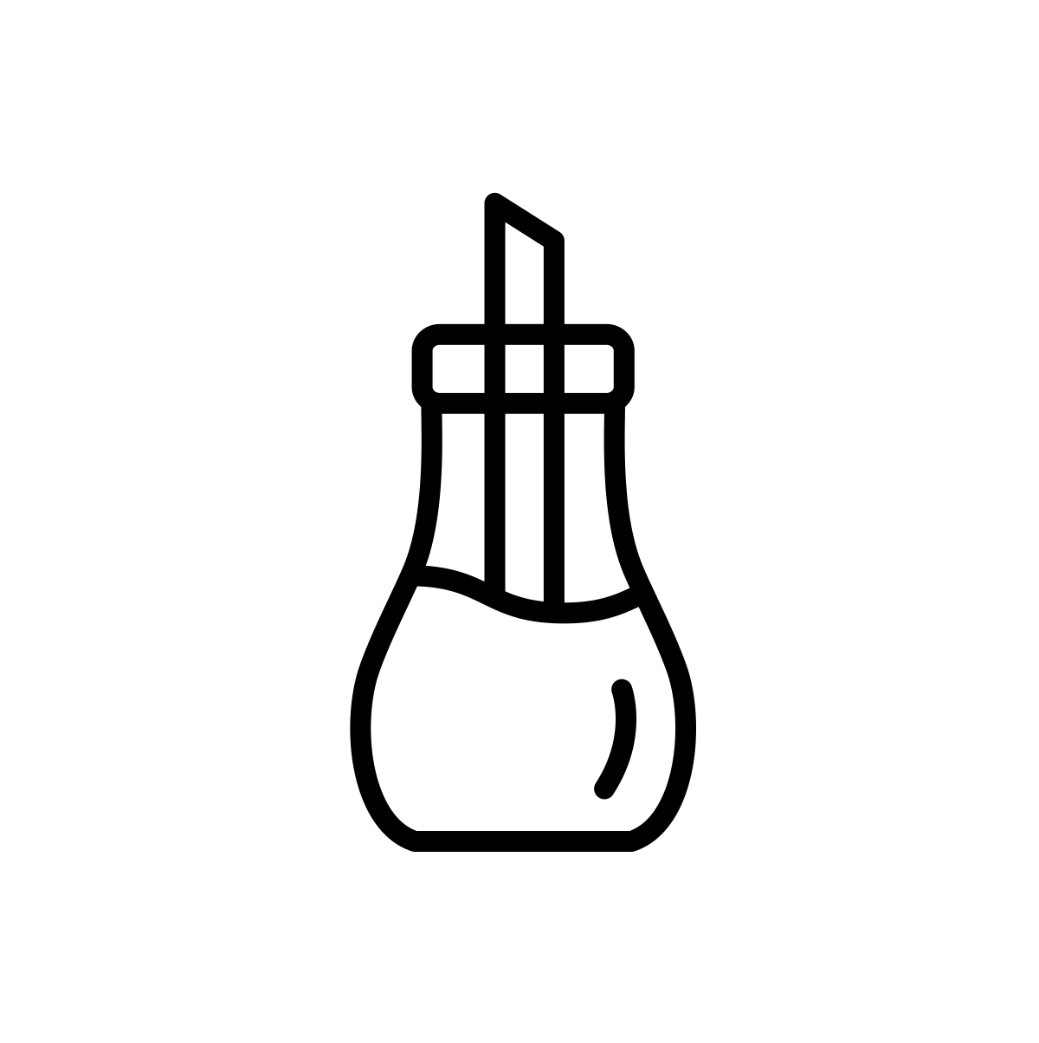 sugar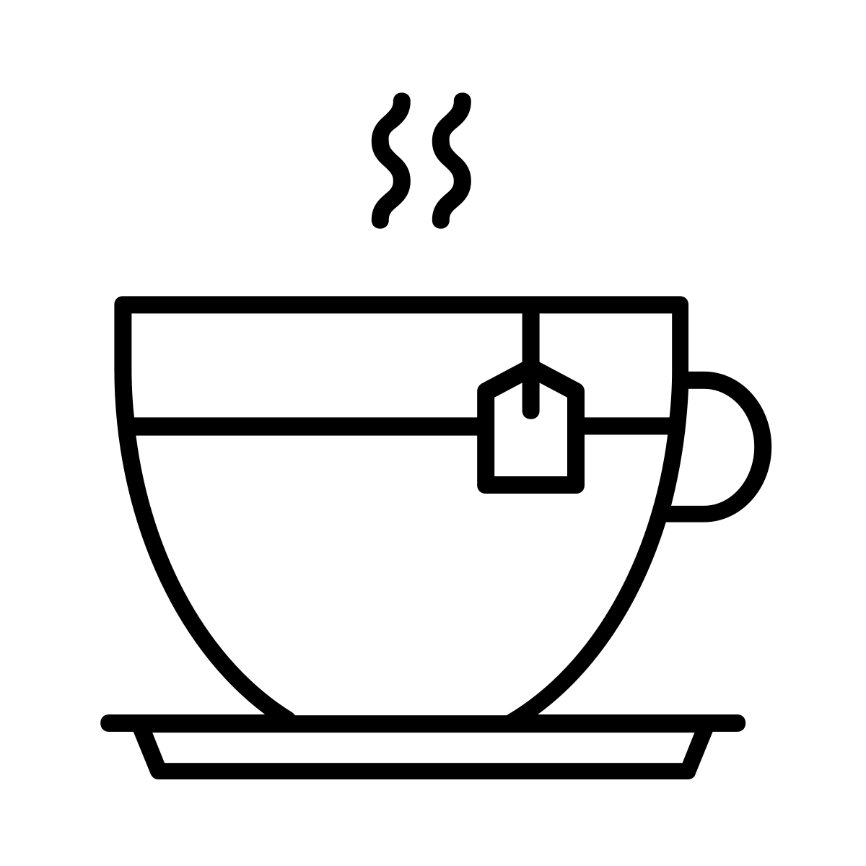 tea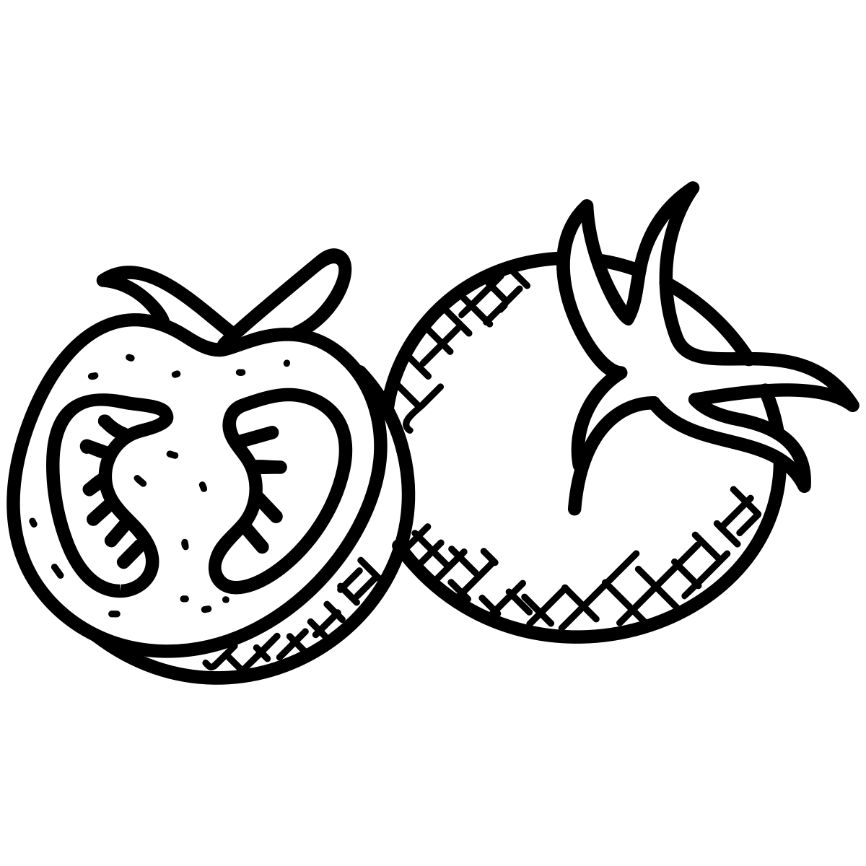 tomatotomatoes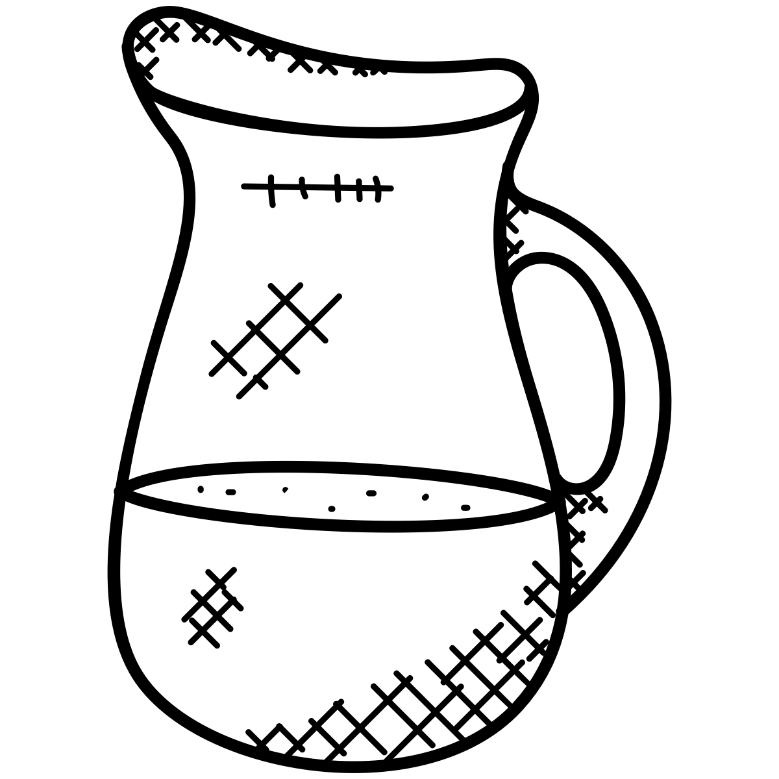 water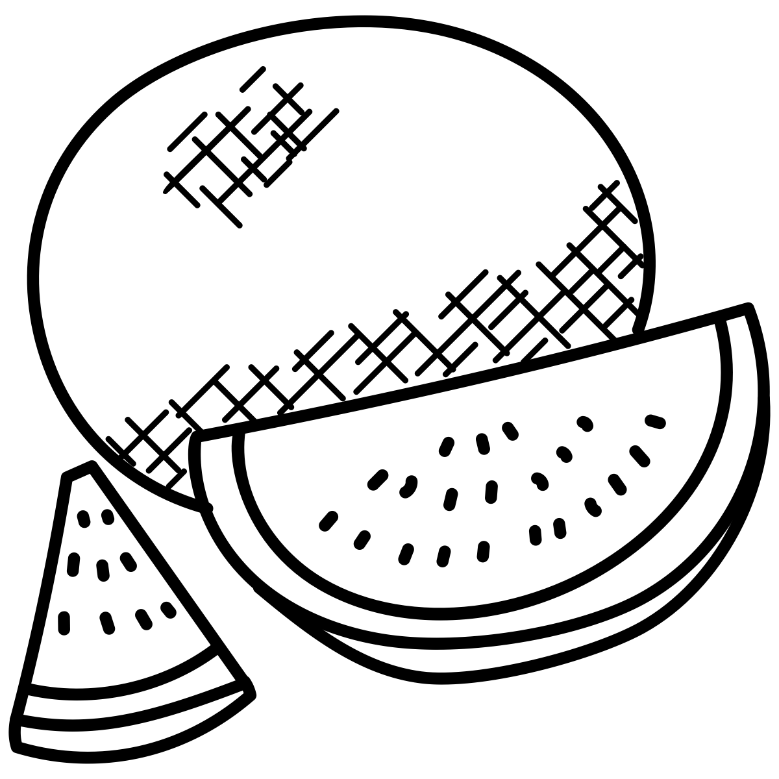 watermelonwatermelons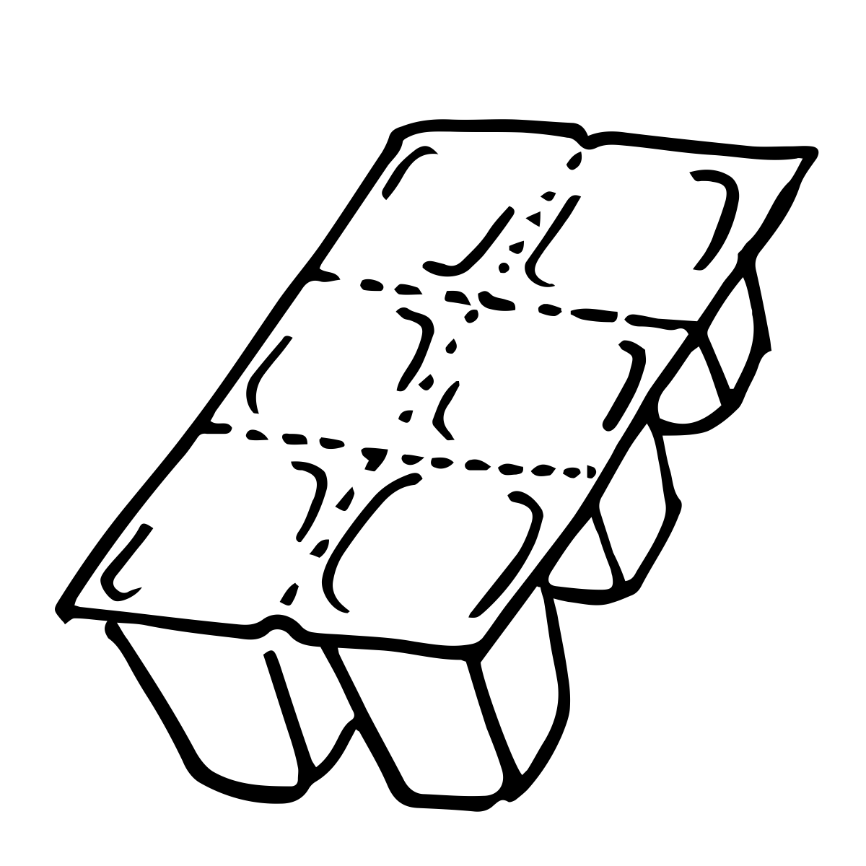 yogurt